Kredyt konsumencki.Dz.U.2019.1083 t.j. z dnia 2019.06.12Status: Akt obowiązującyWersja od: 12 czerwca 2019r.tekst jednolityUSTAWAz dnia 12 maja 2011 r.o kredycie konsumenckim 1 Rozdział  1 Przepisy ogólneArt.  1.  [Przepis wprowadzający] Ustawa określa:1) zasady i tryb zawierania umów o kredyt konsumencki;2) obowiązki kredytodawcy i pośrednika kredytowego w zakresie informacji udzielanych przed zawarciem umowy o kredyt konsumencki oraz obowiązki konsumenta, kredytodawcy i pośrednika kredytowego w związku z zawartą umową o kredyt konsumencki;3) (uchylony);4) skutki uchybienia obowiązkom kredytodawcy.Art.  2.  [Spółdzielcze kasy oszczędnościowo-kredytowe] Ustawę stosuje się także do umów o kredyt konsumencki, który spółdzielcza kasa oszczędnościowo-kredytowa w zakresie swojej działalności udziela lub daje przyrzeczenie udzielenia swojemu członkowi.Art.  3.  [Umowa o kredyt konsumencki] 1.  Przez umowę o kredyt konsumencki rozumie się umowę o kredyt w wysokości nie większej niż 255 550 zł albo równowartość tej kwoty w walucie innej niż waluta polska, który kredytodawca w zakresie swojej działalności udziela lub daje przyrzeczenie udzielenia konsumentowi.1a.  Przez umowę o kredyt konsumencki rozumie się także umowę o kredyt niezabezpieczony hipoteką, który jest przeznaczony na remont domu albo lokalu mieszkalnego, w tym w wysokości większej niż wysokość określona w ust. 1.2.  Za umowę o kredyt konsumencki uważa się w szczególności:1) umowę pożyczki;2) umowę kredytu w rozumieniu przepisów prawa bankowego;3) umowę o odroczeniu konsumentowi terminu spełnienia świadczenia pieniężnego, jeżeli konsument jest zobowiązany do poniesienia jakichkolwiek kosztów związanych z odroczeniem spełnienia świadczenia;4) umowę o kredyt, w której kredytodawca zaciąga zobowiązanie wobec osoby trzeciej, a konsument zobowiązuje się do zwrotu kredytodawcy spełnionego świadczenia;5) umowę o kredyt odnawialny.3.  Za umowę o kredyt konsumencki nie uważa się umów dotyczących odroczenia terminu spełnienia świadczenia niepieniężnego, którego przedmiotem jest stałe lub sukcesywne świadczenie usług lub dostaw towarów tego samego rodzaju, jeżeli konsument jest zobowiązany do zapłaty za spełnione świadczenie lub dostawę towaru w ustalonych odstępach czasu w trakcie obowiązywania umowy.Art.  4.  [Wyłączenia. Szczególne reżimy normatywne] 1.  Ustawy nie stosuje się do umów:1) w których konsument nie jest zobowiązany do zapłaty oprocentowania oraz innych kosztów związanych z udzieleniem lub spłatą kredytu konsumenckiego;2) leasingu, jeżeli umowa nie przewiduje obowiązku nabycia przedmiotu umowy przez konsumenta;3) o świadczenie usług maklerskich zawieranych z podmiotami, o których mowa w art. 3 pkt 32 i 33 ustawy z dnia 29 lipca 2005 r. o obrocie instrumentami finansowymi (Dz. U. z 2018 r. poz. 2286, 2243 i 2244 oraz 2019 r. poz. 730 i 875);4) o kredyt będących wynikiem ugody sądowej oraz ugody będącej wynikiem postępowania w sprawie pozasądowego rozwiązywania sporów konsumenckich, o którym mowa w ustawie z dnia 23 września 2016 r. o pozasądowym rozwiązywaniu sporów konsumenckich (Dz. U. poz. 1823);5) o kredyt udzielany wyłącznie pracownikom zatrudnionym u danego pracodawcy w ramach działalności dodatkowej, w której pracownik nie jest zobowiązany do zapłaty oprocentowania lub jest zobowiązany do zapłaty rzeczywistej rocznej stopy oprocentowania niższej od powszechnie stosowanych na rynku;6) (uchylony);7) odwróconego kredytu hipotecznego zawartych na podstawie ustawy z dnia 23 października 2014 r. o odwróconym kredycie hipotecznym (Dz. U. z 2016 r. poz. 786).2.  W zakresie:1) (uchylony);2) umów o kredyt w rachunku oszczędnościowo-rozliczeniowym konsumenta, który jest spłacany przez konsumenta w terminie do jednego miesiąca stosuje się art. 17 ust. 4;3) umów o kredyt w rachunku oszczędnościowo-rozliczeniowym konsumenta, który jest spłacany przez konsumenta w terminie do trzech miesięcy lub na żądanie stosuje się art. 7 ust. 1 pkt 1 i 2 oraz ust. 4, art. 8-10, art. 12, art. 17 ust. 2, 3 i 5, art. 19, art. 20, art. 25, art. 28, art. 29, art. 30 ust. 2, art. 31, art. 32, art. 38, art. 40, art. 44, art. 45, art. 47, art. 57 i art. 59;4) przekroczenia środków pieniężnych zgromadzonych na rachunku oszczędnościowo-rozliczeniowym stosuje się art. 34, art. 39, art. 45 i art. 47;5) umów przewidujących odroczenie płatności lub zmianę sposobu spłaty w przypadku gdy konsument jest w zwłoce w związku ze spłatą zadłużenia wynikającego z umowy o kredyt, o ile postanowienia tej umowy nie są dla konsumenta mniej korzystne od postanowień zawartych w umowie, do której odnosi się umowa przewidująca odroczenie płatności lub sposobu spłaty, stosuje się art. 7, art. 8, art. 10, art. 12, art. 18, art. 19, art. 21, art. 25, art. 28, art. 29, art. 30 ust. 2, art. 33, art. 33a, art. 34, art. 36, art. 36a-36c, art. 39, art. 42, art. 43, art. 45, art. 47 i rozdział 4 oraz odpowiednio stosuje się art. 28a;6) umów określonych w pkt 5, będących umowami o kredyt w rachunku oszczędnościowo-rozliczeniowym konsumenta, który jest spłacany przez konsumenta w terminie do trzech miesięcy lub na żądanie stosuje się art. 7 ust. 1 pkt 1 i 2, art. 8-10, art. 17 ust. 2, 3 i 5, art. 19, art. 20, art. 25, art. 28, art. 29, art. 30 ust. 2, art. 31, art. 32, art. 38, art. 40, art. 44, art. 45 i art. 57.3.  Do umów o kredyt konsumencki nie stosuje się przepisów rozdziału I działu IV tytułu XI księgi trzeciej ustawy z dnia 23 kwietnia 1964 r. - Kodeks cywilny (Dz. U. z 2018 r. poz. 1025, 1104, 1629, 2073 i 2244 oraz z 2019 r. poz. 80).4.  Ustawę stosuje się do umów leasingu i najmu, jeżeli umowa odrębna od tych umów przewiduje obowiązek nabycia przedmiotu umowy, uzależniając go od żądania kredytodawcy.Art.  5.  [Definicje] Użyte w ustawie określenia oznaczają:1) konsument - konsument w rozumieniu przepisów ustawy z dnia 23 kwietnia 1964 r. - Kodeks cywilny;2) kredytodawca - przedsiębiorca w rozumieniu przepisów ustawy z dnia 23 kwietnia 1964 r. - Kodeks cywilny, który w zakresie swojej działalności gospodarczej lub zawodowej, udziela lub daje przyrzeczenie udzielenia konsumentowi kredytu;2a) instytucja pożyczkowa - kredytodawca inny niż:a) bank krajowy, bank zagraniczny, oddział banku zagranicznego, instytucja kredytowa lub oddział instytucji kredytowej w rozumieniu ustawy z dnia 29 sierpnia 1997 r. - Prawo bankowe (Dz. U. z 2018 r. poz. 2187, 2243 i 2354 oraz z 2019 r. poz. 326, 730 i 875),b) spółdzielcza kasa oszczędnościowo-kredytowa oraz Krajowa Spółdzielcza Kasa Oszczędnościowo-Kredytowa,c) podmiot, którego działalność polega na udzielaniu kredytów konsumenckich w postaci odroczenia zapłaty ceny lub wynagrodzenia na zakup oferowanych przez niego towarów i usług;3) pośrednik kredytowy - przedsiębiorca w rozumieniu przepisów ustawy z dnia 23 kwietnia 1964 r. - Kodeks cywilny, inny niż kredytodawca, który w zakresie swojej działalności gospodarczej lub zawodowej uzyskuje korzyści majątkowe, w szczególności wynagrodzenie od konsumenta, dokonując czynności faktycznych lub prawnych związanych z przygotowaniem, oferowaniem lub zawieraniem umowy o kredyt;4) kredyt w rachunku oszczędnościowo-rozliczeniowym - umowa o kredyt, który kredytodawca udostępnia konsumentowi umożliwiając dysponowanie środkami pieniężnymi w wysokości przekraczającej środki pieniężne zgromadzone na rachunku oszczędnościowo-rozliczeniowym konsumenta;5) przekroczenie - każde, inne niż kredyt w rachunku oszczędnościowo-rozliczeniowym, akceptowane przez kredytodawcę przekroczenie kwoty środków pieniężnych zgromadzonych na rachunku oszczędnościowo-rozliczeniowym lub kwoty udzielonego kredytu w rachunku oszczędnościowo-rozliczeniowym;6) całkowity koszt kredytu - wszelkie koszty, które konsument jest zobowiązany ponieść w związku z umową o kredyt, w szczególności:a) odsetki, opłaty, prowizje, podatki i marże jeżeli są znane kredytodawcy orazb) koszty usług dodatkowych, w szczególności ubezpieczeń, w przypadku gdy ich poniesienie jest niezbędne do uzyskania kredytu lub do uzyskania go na oferowanych warunkach,- z wyjątkiem kosztów opłat notarialnych ponoszonych przez konsumenta;6a) pozaodsetkowe koszty kredytu - wszystkie koszty, które konsument ponosi w związku z umową o kredyt konsumencki, z wyłączeniem odsetek;7) całkowita kwota kredytu - maksymalna kwota wszystkich środków pieniężnych nieobejmujących kredytowanych kosztów kredytu, które kredytodawca udostępnia konsumentowi na podstawie umowy o kredyt, a w przypadku umów, dla których nie przewidziano tej maksymalnej kwoty, suma wszystkich środków pieniężnych nieobejmujących kredytowanych kosztów kredytu, które kredytodawca udostępnia konsumentowi na podstawie umowy o kredyt;8) całkowita kwota do zapłaty przez konsumenta - suma całkowitego kosztu kredytu i całkowitej kwoty kredytu;9) stopa referencyjna - stopa oprocentowania służąca za podstawę ustalenia oprocentowania kredytu odnosząca się do minimalnego oprocentowania podstawowych operacji otwartego rynku prowadzonych przez Narodowy Bank Polski, ustalana przez Radę Polityki Pieniężnej, ogłaszana w Dzienniku Urzędowym Narodowego Banku Polskiego;10) stopa oprocentowania kredytu - stopa oprocentowania wyrażona jako stałe lub zmienne oprocentowanie stosowane do wypłaconej kwoty na podstawie umowy o kredyt w stosunku rocznym;11) stała stopa oprocentowania kredytu - stopa oprocentowania określona wyłącznie w umowie o kredyt, przy wykorzystaniu określonej stałej wartości procentowej wyrażonej na cały czas obowiązywania umowy lub w danych okresach obowiązywania umowy;12) rzeczywista roczna stopa oprocentowania - całkowity koszt kredytu ponoszony przez konsumenta, wyrażony jako wartość procentowa całkowitej kwoty kredytu w stosunku rocznym;13) umowa o kredyt konsumencki zawierana na odległość - umowa o kredyt konsumencki zawierana z konsumentem bez jednoczesnej obecności obu stron, przy wykorzystaniu środków porozumiewania się na odległość, o której mowa w ustawie z dnia 2 marca 2000 r. o ochronie niektórych praw konsumentów oraz o odpowiedzialności za szkodę wyrządzoną przez produkt niebezpieczny (Dz. U. z 2012 r. poz. 1225) 2 ;14) umowa o kredyt wiązany - umowa o kredyt, z którego jest wyłącznie finansowane nabycie towaru lub usługi na podstawie innej umowy, a obie te umowy są ze sobą powiązane, zgodnie z którymi:a) sprzedawca lub usługodawca udziela kredytu konsumentowi na nabycie towaru lub usługi od tego sprzedawcy lub usługodawcy, albob) nabycie towaru lub usługi jest finansowane przez kredytodawcę, który współpracuje ze sprzedawcą lub usługodawcą w związku z przygotowaniem lub zawarciem umowy o kredyt, alboc) nabycie towaru lub usługi jest finansowane przez kredytodawcę, a towar lub usługa są szczegółowo określone w umowie o kredyt;15) bazy danych - zbiory danych prowadzone dla celów oceny zdolności kredytowej przez instytucje, o których mowa w art. 105 ust. 4 ustawy z dnia 29 sierpnia 1997 r. - Prawo bankowe, oraz biura informacji gospodarczej, o których mowa w ustawie z dnia 9 kwietnia 2010 r. o udostępnianiu informacji gospodarczych i wymianie danych gospodarczych (Dz. U. z 2019 r. poz. 681 i 730);16) ocena zdolności kredytowej - ocena zdolności konsumenta do spłaty zaciągniętego kredytu wraz z odsetkami, w terminach określonych w umowie o kredyt konsumencki, dokonywana przez kredytodawcę;17) trwały nośnik - materiał lub urządzenie służące do przechowywania i odczytywania informacji przekazywanych konsumentowi w związku z umową o kredyt, przez czas odpowiedni do celów jakim informacje te służą oraz pozwalające na odtworzenie tych informacji w niezmienionej postaci.Art.  6.  [Przeliczenie kredytu w walucie obcej] Wartość kwoty kredytu konsumenckiego udzielanego w walucie innej niż waluta polska, stanowi równowartość kwoty kredytu wyrażonej w walucie polskiej ustaloną przy zastosowaniu średniego kursu tej waluty ogłaszanego przez Narodowy Bank Polski z ostatniego dnia kwartału poprzedzającego dzień zawarcia umowy.Rozdział  2 Obowiązki kredytodawcy i pośrednika kredytowego przed zawarciem umowy o kredytArt.  7.  [Reklamy] 1.  Kredytodawca lub pośrednik kredytowy w reklamach dotyczących kredytu konsumenckiego zawierających dane dotyczące kosztu kredytu konsumenckiego, w szczególności stopę oprocentowania, podaje konsumentowi w sposób jednoznaczny, zrozumiały i widoczny:1) stopę oprocentowania kredytu łącznie z informacją o tym, czy jest to stopa stała, zmienna czy też zastosowanie mają obydwie te stopy; informacje te podaje się wraz z wyodrębnieniem opłat uwzględnianych w całkowitym koszcie kredytu;2) całkowitą kwotę kredytu;3) rzeczywistą roczną stopę oprocentowania.2.  Kredytodawca lub pośrednik kredytowy, w stosownych przypadkach, dodatkowo podaje konsumentowi:1) czas obowiązywania umowy;2) całkowitą kwotę do zapłaty przez konsumenta oraz wysokość rat;3) cenę towaru lub usługi oraz kwotę wszystkich zaliczek w przypadku umowy o kredyt przewidującej odroczenie płatności.3.  Jeżeli do zawarcia umowy o kredyt konsumencki, na warunkach określonych w reklamie, niezbędne jest zawarcie umowy dodatkowej, w szczególności umowy ubezpieczenia, a kosztu takiej umowy nie można z góry określić, kredytodawca lub pośrednik kredytowy podaje konsumentowi w sposób jednoznaczny, zrozumiały i widoczny informację o tym obowiązku wraz z rzeczywistą roczną stopą oprocentowania.4.  Pośrednik kredytowy w reklamach dotyczących kredytu konsumenckiego podaje konsumentowi w sposób jednoznaczny, zrozumiały i widoczny:1) zakres umocowania do dokonywania czynności faktycznych lub prawnych;2) informację, czy pośrednik kredytowy współpracuje z kredytodawcami.5.  W przypadku gdy pośrednik kredytowy współpracuje z kredytodawcami należy przekazać konsumentowi informację o nazwach kredytodawców, z którymi pośrednik ten współpracuje.Art.  7a.  [Sposób prezentowania informacji zawartych w reklamach] Informacje, o których mowa w art. 7, podaje się konsumentowi w sposób co najmniej tak samo widoczny, czytelny i słyszalny jak dane dotyczące kosztu kredytu konsumenckiego.Art.  7b.  [Podawanie RRSO w innych reklamach] 1.  Kredytodawca lub pośrednik kredytowy w reklamach dotyczących kredytu konsumenckiego innych niż reklamy, o których mowa w art. 7 ust. 1, podaje konsumentowi rzeczywistą roczną stopę oprocentowania.2.  Informację, o której mowa w ust. 1, podaje się konsumentowi w sposób co najmniej tak samo widoczny, czytelny i słyszalny jak pozostałe informacje przekazywane w reklamie.Art.  8.  [Reprezentatywny przykład] 1.  Informacje, o których mowa w art. 7 ust. 1-3 oraz art. 7b ust. 1, kredytodawca lub pośrednik kredytowy podaje na podstawie reprezentatywnego przykładu.2.  Przy określaniu reprezentatywnego przykładu należy określić warunki umowy o kredyt konsumencki, na których kredytodawca lub pośrednik kredytowy spodziewa się zawrzeć co najmniej dwie trzecie umów danego rodzaju przy uwzględnieniu przez te umowy średniego okresu kredytowania, całkowitej kwoty kredytu i częstotliwości występowania na rynku umów danego rodzaju.3.  Kredytodawca lub pośrednik kredytowy jest zobowiązany gromadzić odpowiednie dane w celu ustalenia na ich podstawie reprezentatywnego przykładu.Art.  9.  [Ocena zdolności kredytowej] 1.  Kredytodawca przed zawarciem umowy o kredyt konsumencki jest zobowiązany do dokonania oceny zdolności kredytowej konsumenta.2.  Ocena zdolności kredytowej dokonywana jest na podstawie informacji uzyskanych od konsumenta lub na podstawie informacji pozyskanych z odpowiednich baz danych lub zbiorów danych kredytodawcy.3.  Konsument jest zobowiązany do przedstawienia, na żądanie kredytodawcy, dokumentów i informacji niezbędnych do dokonania oceny zdolności kredytowej.4.  Jeżeli kredytodawcą jest bank, albo inna instytucja ustawowo upoważniona do udzielania kredytów ocena zdolności kredytowej dokonywana jest zgodnie z art. 70 ustawy z dnia 29 sierpnia 1997 r. - Prawo bankowe oraz innymi regulacjami obowiązującymi te podmioty, z uwzględnieniem ust. 1-3.Art.  10.  [Odmowa udzielenia kredytu] 1.  Jeżeli kredytodawca odmówi konsumentowi udzielenia kredytu konsumenckiego na podstawie informacji zawartych w bazie danych lub zbiorze danych kredytodawcy, kredytodawca niezwłocznie przekazuje konsumentowi bezpłatną informację o wynikach tego sprawdzenia oraz wskazuje bazę danych, w której tego sprawdzenia dokonano.2.  Jeżeli kredytodawca odmówi konsumentowi udzielenia kredytu konsumenckiego przepisy art. 70a ust. 1 i 2 ustawy z dnia 29 sierpnia 1997 r. - Prawo bankowe stosuje się odpowiednio.Art.  11.  [Udzielanie wyjaśnień] Kredytodawca lub pośrednik kredytowy zobowiązany jest przed zawarciem umowy o kredyt konsumencki udzielić konsumentowi wyjaśnień dotyczących treści informacji przekazanych przed zawarciem umowy oraz postanowień zawartych w umowie, która ma zostać zawarta, w sposób umożliwiający konsumentowi podjęcie decyzji dotyczącej umowy o kredyt konsumencki.Art.  12.  [Projekt umowy] Konsument ma prawo do otrzymania, na wniosek, bezpłatnego projektu umowy o kredyt konsumencki, jeżeli w ocenie kredytodawcy lub pośrednika kredytowego, spełnia on warunki do udzielenia mu kredytu konsumenckiego przez tego kredytodawcę lub pośrednika kredytowego. Projekt umowy powinien zawierać dane konsumenta, o których mowa w art. 30 ust. 1 pkt 1 oraz wszystkie warunki, na których kredyt mógłby zostać udzielony.Art.  13.  [Informacje przedkontraktowe] 1.  Kredytodawca lub pośrednik kredytowy przed zawarciem umowy o kredyt konsumencki jest zobowiązany podać konsumentowi, na trwałym nośniku, w czasie umożliwiającym zapoznanie się z tymi informacjami:1) imię, nazwisko (nazwę) i adres (siedzibę) kredytodawcy i pośrednika kredytowego;2) rodzaj kredytu;3) czas obowiązywania umowy;4) stopę oprocentowania kredytu, warunki stosowania tej stopy oprocentowania oraz, jeżeli są dostępne, wszelkie indeksy lub stopy referencyjne mające zastosowanie do pierwotnej stopy oprocentowania kredytu, a także okresy, warunki i procedury zmian stopy oprocentowania kredytu; jeżeli umowa o kredyt konsumencki przewiduje różne stopy oprocentowania, informacje te podaje się dla wszystkich stosowanych stóp procentowych w danym okresie obowiązywania umowy;5) całkowitą kwotę kredytu;6) terminy i sposób wypłaty kredytu;7) całkowitą kwotę do zapłaty przez konsumenta;7a) rzeczywistą roczną stopę oprocentowania przedstawioną za pomocą reprezentatywnego przykładu, który obejmuje wszystkie założenia przyjęte do obliczenia tej stopy; w przypadku gdy konsument poinformował kredytodawcę o co najmniej jednym ze składników preferowanego przez siebie kredytu, takim jak okres obowiązywania umowy o kredyt lub całkowita kwota kredytu, składniki te powinny być uwzględnione w reprezentatywnym przykładzie;7b) informację, że inne mechanizmy dokonywania wypłat mogą spowodować zastosowanie wyższej rocznej stopy oprocentowania - jeżeli umowa o kredyt przewiduje różne sposoby dokonywania wypłat, w odniesieniu do których obowiązują różne opłaty i stopy oprocentowania, a kredytodawca korzysta z założenia, o którym mowa w ust. 4 pkt 2 załącznika nr 4 do ustawy;8) zasady i terminy spłaty kredytu oraz, w odpowiednich przypadkach, kolejność zaliczania rat kredytu konsumenckiego na poczet należności kredytodawcy; jeżeli w ramach kredytu stosuje się różne stopy oprocentowania dla różnych należności kredytodawcy, należy także podać kolejność zaliczania rat kredytu konsumenckiego na poczet różnych należnych sald, dla których stosuje się różne stopy oprocentowania;9) informację dotyczącą obowiązku zawarcia umowy dodatkowej, w szczególności umowy ubezpieczenia, w przypadku gdy zawarcie takiej umowy jest niezbędne do uzyskania kredytu lub do uzyskania go na oferowanych warunkach;10) w odpowiednich przypadkach, informację o innych kosztach, które konsument jest zobowiązany ponieść w związku z umową o kredyt konsumencki, w szczególności o odsetkach, prowizjach, marżach, opłatach, w tym opłatach za prowadzenie jednego lub kilku rachunków, na których są zapisywane zarówno transakcje płatności, jak i wypłaty, łącznie z opłatami za korzystanie z instrumentów płatniczych zarówno dla transakcji płatności, jak i dla wypłat, oraz kosztach usług dodatkowych, w szczególności ubezpieczeń, jeżeli są znane kredytodawcy, oraz warunki, na jakich koszty te mogą ulec zmianie;11) informację o konieczności poniesienia opłat notarialnych, o ile wystąpią;12) informację o stopie oprocentowania zadłużenia przeterminowanego, warunki jej zmiany oraz ewentualne inne opłaty z tytułu zaległości w spłacie kredytu;13) informację o skutkach braku płatności;14) w odpowiednich przypadkach informację o wymaganych zabezpieczeniach kredytu konsumenckiego;15) informację o prawie konsumenta do odstąpienia od umowy;16) informację o prawie konsumenta do spłaty kredytu przed terminem;17) informację o prawie kredytodawcy do zastrzeżenia w umowie prowizji za spłatę kredytu przed terminem oraz zasady jej ustalania;18) informację o prawie konsumenta do niezwłocznego otrzymania bezpłatnej informacji na temat wyników przeprowadzonej w celu oceny zdolności kredytowej weryfikacji w bazie danych;19) informację o prawie konsumenta do otrzymania bezpłatnego projektu umowy, na warunkach określonych w art. 12;20) w odpowiednich przypadkach informację o terminie, w którym kredytodawca lub pośrednik kredytowy jest związany informacjami, które przekazał konsumentowi.2.  Kredytodawca lub pośrednik kredytowy przed zawarciem umowy o kredyt wiązany lub w formie odroczonej płatności jest zobowiązany podać konsumentowi, na trwałym nośniku, dane, o których mowa w ust. 1, oraz opis i cenę towaru lub usługi.3.  Przepisów ust. 1 i 2 nie stosuje się do sprzedawców i usługodawców, którzy działają w charakterze pośredników kredytowych w ramach działalności pomocniczej.Art.  14.  [Formularz informacyjny] 1.  Kredytodawca lub pośrednik kredytowy przekazuje konsumentowi dane, o których mowa w art. 13 ust. 1 i 2, na formularzu informacyjnym dotyczącym kredytu konsumenckiego, którego wzór określa załącznik nr 1 do ustawy.2.  Termin ważności formularza wynosi co najmniej 1 dzień roboczy.Art.  15.  [Umowa zawierana na odległość] 1.  W przypadku umowy o kredyt konsumencki zawieranej na wniosek konsumenta na odległość, jeżeli środek porozumiewania się na odległość nie pozwala na przekazanie danych zgodnie z art. 13 ust. 1 i 2, kredytodawca lub pośrednik kredytowy przekazuje konsumentowi te dane niezwłocznie po zawarciu umowy o kredyt konsumencki na formularzu informacyjnym dotyczącym kredytu konsumenckiego.2.  W przypadku przekazywania konsumentowi informacji w formie głosowych komunikatów telefonicznych, kredytodawca lub pośrednik kredytowy jest zobowiązany przekazać konsumentowi co najmniej:1) dane określone w art. 13 ust. 1 pkt 3-6 i 8;2) rzeczywistą roczną stopę oprocentowania w formie reprezentatywnego przykładu;3) całkowitą kwotę do zapłaty przez konsumenta;4) opis i cenę towaru lub usługi w odniesieniu do umów o kredyt wiązany lub w formie odroczonej płatności.Art.  16.  [Dodatkowe dane] Kredytodawca lub pośrednik kredytowy może przekazać konsumentowi przed zawarciem umowy o kredyt, na trwałym nośniku, dodatkowo dane inne niż określone w art. 13 ust. 1 i 2, łącznie z właściwym formularzem informacyjnym.Art.  17.  [Umowa o kredyt w rachunku] 1.  Kredytodawca lub pośrednik kredytowy przed zawarciem umowy o kredyt w rachunku oszczędnościowo-rozliczeniowym jest zobowiązany podać konsumentowi, na trwałym nośniku, dane, o których mowa w art. 13 ust. 1. Informacje te są podawane konsumentowi w czasie umożliwiającym mu zapoznanie się z nimi.2.  Kredytodawca lub pośrednik kredytowy przed zawarciem umowy o kredyt w rachunku oszczędnościowo-rozliczeniowym, który jest spłacany przez konsumenta w terminie do trzech miesięcy jest zobowiązany podać konsumentowi, na trwałym nośniku:1) dane określone w art. 13 ust. 1 pkt 1-5, 12, 18 i 20;2) informację o warunkach i sposobie rozwiązania umowy o kredyt;3) informację o opłatach stosowanych w czasie obowiązywania umowy oraz warunki ich zmiany.3.  Kredytodawca lub pośrednik kredytowy przed zawarciem umowy o kredyt w rachunku oszczędnościowo-rozliczeniowym, który jest spłacany przez konsumenta na żądanie jest zobowiązany podać konsumentowi, na trwałym nośniku, dane, o których mowa w ust. 2, oraz informację o możliwości żądania w dowolnym momencie spłaty pełnej kwoty kredytu przez konsumenta.4.  Kredytodawca lub pośrednik kredytowy przed zawarciem umowy o kredyt w rachunku oszczędnościowo-rozliczeniowym, który jest spłacany przez konsumenta w terminie do jednego miesiąca jest zobowiązany podać konsumentowi, na trwałym nośniku:1) dane określone w art. 13 ust. 1 pkt 4 i 5;2) rzeczywistą roczną stopę oprocentowania przedstawioną w formie reprezentatywnego przykładu wraz z założeniami przyjętymi do jej obliczenia;3) informację o możliwości żądania w dowolnym momencie spłaty pełnej kwoty kredytu przez konsumenta;4) informację o opłatach stosowanych w czasie obowiązywania umowy oraz warunki ich zmiany.5.  Przepisów ust. 1-4 nie stosuje się do sprzedawców i usługodawców, którzy działają w charakterze pośredników kredytowych w ramach działalności pomocniczej.Art.  18.  [Umowa restrukturyzacyjna] 1.  Kredytodawca lub pośrednik kredytowy przed zawarciem umowy o kredyt przewidującej odroczenie płatności lub zmianę sposobu spłaty w przypadku gdy konsument jest w zwłoce ze spłatą zadłużenia wynikającego z umowy o kredyt jest zobowiązany podać konsumentowi, na trwałym nośniku:1) dane określone w art. 13 ust. 1 pkt 1-5, 8, 12, 16-18 i 20;2) informację o warunkach i sposobie rozwiązania umowy o kredyt;3) informację o opłatach stosowanych w czasie obowiązywania umowy oraz warunki ich zmiany;4) rzeczywistą roczną stopę oprocentowania przedstawioną w formie reprezentatywnego przykładu wraz z założeniami przyjętymi do jej obliczenia.2.  Przepisu ust. 1 nie stosuje się do sprzedawców i usługodawców, którzy działają w charakterze pośredników kredytowych w ramach działalności pomocniczej.Art.  19.  [Fakultatywny formularz informacyjny] 1.  Kredytodawca lub pośrednik kredytowy może przekazać konsumentowi dane, o których mowa w art. 17 ust. 2-4 i art. 18 ust. 1, na formularzu informacyjnym dotyczącym kredytu konsumenckiego w rachunku oszczędnościowo-rozliczeniowym, którego wzór określa załącznik nr 2 do ustawy.2.  Termin ważności formularza wynosi co najmniej 1 dzień roboczy.Art.  20.  [Umowa o kredyt w rachunku zawierana na odległość] 1.  W przypadku umowy o kredyt w rachunku oszczędnościowo-rozliczeniowym zawieranej na wniosek konsumenta na odległość, jeżeli środek porozumiewania się na odległość nie pozwala na przekazanie danych zgodnie z art. 17 ust. 2-4 i art. 19, kredytodawca lub pośrednik kredytowy dostarcza konsumentowi niezwłocznie po zawarciu umowy o kredyt co najmniej:1) dane określone w art. 30 ust. 1 pkt 1-3, 5, 6 i 15;2) informację o możliwości żądania w dowolnym momencie spłaty pełnej kwoty kredytu przez konsumenta;3) informację o opłatach stosowanych od chwili zawarcia umowy oraz warunkach ich zmiany.2.  Jeżeli informacja przekazywana jest konsumentowi w formie głosowych komunikatów telefonicznych, a konsument wnosi o niezwłoczne udostępnienie kredytu w rachunku oszczędnościowo-rozliczeniowym, kredytodawca lub pośrednik kredytowy jest zobowiązany przekazać konsumentowi co najmniej:1) dane określone w art. 13 ust. 1 pkt 4 i 5;2) informację o możliwości żądania w dowolnym momencie spłaty pełnej kwoty kredytu przez konsumenta;3) rzeczywistą roczną stopę oprocentowania przedstawioną w formie reprezentatywnego przykładu wraz z założeniami przyjętymi do jej obliczenia;4) informację o opłatach stosowanych w czasie obowiązywania umowy oraz warunki ich zmiany.Art.  21.  [Umowa restrukturyzacyjna zawierana na odległość] 1.  W przypadku umowy o kredyt przewidującej odroczenie płatności lub zmianę sposobu spłaty gdy konsument jest w zwłoce ze spłatą zadłużenia wynikającego z umowy o kredyt, zawieranej na wniosek konsumenta na odległość, jeżeli środek porozumiewania się na odległość nie pozwala na przekazanie danych zgodnie z art. 18 ust. 1 i art. 19, kredytodawca lub pośrednik kredytowy dostarcza konsumentowi niezwłocznie po zawarciu umowy o kredyt dane, o których mowa w art. 30 ust. 1 pkt 1-8, 11, 16 i 17.2.  Jeżeli informacja jest przekazywana konsumentowi w formie głosowych komunikatów telefonicznych dotyczących umowy o odroczenie płatności lub zmianę sposobu spłaty, a konsument jest w zwłoce ze spłatą zadłużenia wynikającego z umowy o kredyt, kredytodawca lub pośrednik kredytowy jest zobowiązany przekazać konsumentowi co najmniej:1) dane określone w art. 13 ust. 1 pkt 3-5;2) informację o możliwości żądania w dowolnym momencie spłaty pełnej kwoty kredytu przez konsumenta;3) rzeczywistą roczną stopę oprocentowania przedstawioną w formie reprezentatywnego przykładu wraz z założeniami przyjętymi do jej obliczenia;4) informację o opłatach stosowanych w czasie obowiązywania umowy oraz warunki ich zmiany.Art.  22.  (uchylony).Art.  23.  (uchylony).Art.  24.  [Rzeczywista roczna stopa oprocentowania] 1.  Kredytodawca lub pośrednik kredytowy ustala rzeczywistą roczną stopę oprocentowania oraz całkowitą kwotę do zapłaty przez konsumenta, na podstawie informacji uzyskanych od konsumenta dotyczących składników preferowanego przez konsumenta kredytu, w szczególności co najmniej co do czasu obowiązywania umowy o kredyt konsumencki i całkowitej kwoty kredytu.2.  Jeżeli konsument nie udzieli informacji zgodnie z ust. 1, kredytodawca lub pośrednik kredytowy ustala rzeczywistą roczną stopę oprocentowania oraz całkowitą kwotę do zapłaty przez konsumenta, na podstawie reprezentatywnego przykładu.3.  Do ustalania reprezentatywnego przykładu przepis art. 8 ust. 2 stosuje się odpowiednio.Art.  25.  [Czynniki wpływające na rzeczywistą roczną stopę oprocentowania] 1.  Kredytodawca lub pośrednik kredytowy przy ustalaniu rzeczywistej rocznej stopy oprocentowania uwzględnia:1) całkowity koszt kredytu ponoszony przez konsumenta, z wyłączeniem opłat z tytułu niewykonania swoich zobowiązań wynikających z umowy o kredyt oraz opłat innych niż cena nabycia towaru lub usługi, które konsument jest zobowiązany ponieść bez względu na sposób finansowania tego nabycia, oraz2) koszty prowadzenia rachunku, z którego realizowane są spłaty, koszty przelewów i wpłat na ten rachunek, oraz inne koszty związane z tymi transakcjami, chyba że otwarcie rachunku nie jest obowiązkowe, a koszty rachunku zostały w sposób jasny, zrozumiały i widoczny podane w umowie o kredyt lub w innej umowie zawartej z konsumentem.2.  Jeżeli z postanowień umowy o kredyt wynika możliwość zmiany stopy oprocentowania kredytu i opłat uwzględnianych przy ustalaniu rzeczywistej rocznej stopy oprocentowania, których nie można określić w chwili jej ustalenia - rzeczywistą roczną stopę oprocentowania ustala się w oparciu o założenie, że stopa oprocentowania kredytu i opłaty te pozostaną niezmienione przez cały czas obowiązywania umowy o kredyt.3.  Sposób obliczania rzeczywistej rocznej stopy oprocentowania określa załącznik nr 4 do ustawy.Art.  26.  [Zaliczanie płatności] Jeżeli zgodnie z postanowieniami umowy o kredyt, płatności dokonywane przez konsumenta nie są niezwłocznie zaliczane do spłaty całkowitej kwoty kredytu, ale są wykorzystywane do zgromadzenia kapitału przez okresy i na zasadach określonych w umowie o kredyt lub w umowie dodatkowej, informacje udzielane przed zawarciem umowy, o których mowa w art. 13 ust. 1 i 2, zawierają jasne i zwięzłe stwierdzenie, że taka umowa o kredyt nie przewiduje gwarancji spłaty całkowitej kwoty kredytu wypłaconej na jej podstawie.Art.  27.  [Informacje o stopie referencyjnej] Kredytodawca lub pośrednik kredytowy jest zobowiązany do udostępniania informacji o wysokości stopy referencyjnej w lokalu służącym do obsługi konsumenta jeżeli zawiera z konsumentem umowę o kredyt, zgodnie z którą wysokość stopy oprocentowania kredytu uzależniona jest od wysokości stopy referencyjnej.Art.  28.  [Obowiązki pośrednika kredytowego] 1.  Przed zawarciem umowy o kredyt, pośrednik kredytowy jest zobowiązany przekazać konsumentowi, na trwałym nośniku, informacje, o których mowa w art. 7 ust. 4 i 5, oraz:1) informację o wysokości ewentualnych kosztów czynności faktycznych lub prawnych związanych z przygotowaniem, oferowaniem, zawieraniem lub wykonywaniem umowy o kredyt, które pośrednik kredytowy otrzymuje od konsumenta;2) informacje, czy pośrednik kredytowy otrzymuje wynagrodzenie od kredytodawcy.2.  Pośrednik kredytowy jest zobowiązany poinformować kredytodawcę o wysokości ewentualnych opłat pobranych od konsumenta w celu obliczenia przez kredytodawcę rocznej stopy oprocentowania.Art.  28a.  [Zwrot opłat i kosztów w przypadku nie zawarcia umowy o kredyt konsumencki lub nie wypłacenia kredytu] Opłaty i inne koszty uiszczone przez konsumenta przed zawarciem umowy o kredyt konsumencki podlegają niezwłocznie zwrotowi, w przypadku gdy umowa o kredyt konsumencki nie została zawarta lub kwota kredytu nie została wypłacona przez kredytodawcę w terminie wskazanym w umowie.Rozdział  3 Umowa o kredytArt.  29.  [Zawarcie umowy] 1.  Umowa o kredyt konsumencki powinna być zawarta w formie pisemnej, chyba że odrębne przepisy przewidują inną szczególną formę.2.  Kredytodawca lub pośrednik kredytowy jest zobowiązany niezwłocznie doręczyć umowę konsumentowi.3.  Umowa powinna być sformułowana w sposób jednoznaczny i zrozumiały.Art.  30.  [Treść dokumentu umowy] 1.  Umowa o kredyt konsumencki, z zastrzeżeniem art. 31-33, powinna określać:1) imię, nazwisko i adres konsumenta oraz imię, nazwisko (nazwę) i adres (siedzibę) kredytodawcy i pośrednika kredytowego;2) rodzaj kredytu;3) czas obowiązywania umowy;4) całkowitą kwotę kredytu;5) terminy i sposób wypłaty kredytu;6) stopę oprocentowania kredytu, warunki stosowania tej stopy, a także okresy, warunki i procedury zmiany stopy oprocentowania wraz z podaniem indeksu lub stopy referencyjnej, o ile ma zastosowanie do pierwotnej stopy oprocentowania kredytu; jeżeli umowa o kredyt konsumencki przewiduje różne stopy oprocentowania, informacje te podaje się dla wszystkich stosowanych stóp procentowych w danym okresie obowiązywania umowy;7) rzeczywistą roczną stopę oprocentowania oraz całkowitą kwotę do zapłaty przez konsumenta ustaloną w dniu zawarcia umowy o kredyt konsumencki wraz z podaniem wszystkich założeń przyjętych do jej obliczenia;8) zasady i terminy spłaty kredytu, w szczególności kolejność zaliczania rat kredytu konsumenckiego na poczet należności kredytodawcy, w tym informację o prawie, o którym mowa w art. 37 ust. 1; jeżeli w ramach kredytu stosuje się różne stopy oprocentowania dla różnych należności kredytodawcy, należy także podać kolejność zaliczania rat kredytu konsumenckiego na poczet różnych należnych sald, dla których stosuje się różne stopy oprocentowania;9) zestawienie zawierające terminy i zasady płatności odsetek oraz wszelkich innych kosztów kredytu, w przypadku gdy kredytodawca lub pośrednik kredytowy udziela karencji w spłacie kredytu;10) informację o innych kosztach, które konsument jest zobowiązany ponieść w związku z umową o kredyt konsumencki, w szczególności o opłatach, w tym opłatach za prowadzenie jednego lub kilku rachunków, na których są zapisywane zarówno transakcje płatności, jak i wypłaty, łącznie z opłatami za korzystanie ze środków płatniczych zarówno dla transakcji płatności, jak i dla wypłat, prowizjach, marżach oraz kosztach usług dodatkowych, w szczególności ubezpieczeń, jeżeli są znane kredytodawcy, oraz warunki, na jakich koszty te mogą ulec zmianie;11) roczną stopę oprocentowania zadłużenia przeterminowanego, warunki jej zmiany oraz ewentualne inne opłaty z tytułu zaległości w spłacie kredytu;12) skutki braku płatności;13) informację o konieczności poniesienia opłat notarialnych, o ile wystąpią;14) sposób zabezpieczenia i ubezpieczenia spłaty kredytu, jeżeli umowa je przewiduje;15) termin, sposób i skutki odstąpienia konsumenta od umowy, obowiązek zwrotu przez konsumenta udostępnionego przez kredytodawcę kredytu oraz odsetek zgodnie z rozdziałem 5, a także kwotę odsetek należnych w stosunku dziennym;16) prawo konsumenta do spłaty kredytu przed terminem oraz procedurę spłaty kredytu przed terminem;17) informację o prawie kredytodawcy do otrzymania prowizji za spłatę kredytu przed terminem i o sposobie jej ustalania, o ile takie prawo zastrzeżono w umowie;18) informację o prawie, o którym mowa w art. 59 ust. 1;19) warunki rozwiązania umowy;20) informację o możliwości korzystania z pozasądowego rozstrzygania sporów oraz zasadach dostępu do tej procedury, jeżeli takie prawo przysługuje konsumentowi;21) wskazanie organu nadzoru właściwego w sprawach ochrony konsumentów.2.  Jeżeli zgodnie z postanowieniami umowy o kredyt, płatności dokonywane przez konsumenta nie są niezwłocznie zaliczane do spłaty całkowitej kwoty kredytu, ale są wykorzystywane do zgromadzenia kapitału przez okresy i na zasadach określonych w umowie o kredyt lub w umowie dodatkowej, umowa powinna zawierać jasne i zwięzłe stwierdzenie, że nie przewiduje gwarancji spłaty całkowitej kwoty kredytu wypłaconej na jej podstawie.Art.  31.  [Umowa o kredyt wiązany lub w formie odroczonej płatności] 1.  Umowa o kredyt wiązany lub w formie odroczonej płatności, oprócz danych określonych w art. 30, powinna zawierać również:1) opis towaru lub usługi;2) cenę nabycia towaru lub usługi.2.  Przepisy dotyczące umowy o kredyt wiązany stosuje się odpowiednio do umowy o kredyt konsumencki przeznaczony na nabycie określonego prawa.Art.  32.  [Umowa o kredyt w rachunku] Umowa o kredyt konsumencki w rachunku oszczędnościowo-rozliczeniowym podlegający spłacie na żądanie lub w terminie do trzech miesięcy powinna zawierać co najmniej:1) dane określone w art. 30 ust. 1 pkt 1-3, 5, 6 i 15;2) limit kredytu;3) całkowity koszt kredytu;4) informację o możliwości żądania w dowolnym momencie spłaty pełnej kwoty kredytu przez konsumenta;5) informację o opłatach stosowanych od chwili zawarcia umowy oraz warunkach ich zmiany.Art.  33.  [Umowa restrukturyzacyjna] Umowa o kredyt konsumencki przewidująca odroczenie płatności lub zmianę sposobu spłaty w przypadku gdy konsument jest w zwłoce w związku ze spłatą zadłużenia wynikającego z umowy o kredyt, powinna zawierać co najmniej:1) dane określone w art. 30 ust. 1 pkt 1-8, 11, 16 i 17;2) opis towaru lub usługi;3) cenę nabycia towaru lub usługi.Art.  33a.  [Maksymalna wysokość opłat i odsetek z tytułu zaległości w spłacie kredytu] W przypadku gdy łączna wysokość opłat z tytułu zaległości w spłacie kredytu, o których mowa w art. 30 ust. 1 pkt 11, oraz odsetek za opóźnienie naliczonych konsumentowi przekracza kwotę odpowiadającą kwocie odsetek maksymalnych za opóźnienie, o których mowa w art. 481 § 21 Kodeksu cywilnego, obliczonych od kwoty zaległości w spłacie kredytu, należnych na dzień pobrania tych opłat lub odsetek, należy się tylko kwota opłat i odsetek odpowiadająca kwocie tych odsetek maksymalnych za opóźnienie.Art.  34.  [Przekroczenie salda] Jeżeli zgodnie z umową rachunku oszczędnościowo-rozliczeniowego konsumenta możliwe jest przekroczenie salda na tym rachunku, umowa powinna zawierać co najmniej dane określone w art. 30 ust. 1 pkt 6 oraz informację o opłatach stosowanych od chwili zawarcia umowy oraz warunkach ich zmiany.Art.  35.  (uchylony).Art.  35a.  [Spłata kredytu denominowanego lub indeksowanego do waluty obcej] 1.  W przypadku umowy o kredyt denominowany lub indeksowany do waluty innej niż waluta polska, konsument może dokonywać spłaty rat kapitałowo-odsetkowych bezpośrednio w tej walucie.2.  Przepisy ust. 1 stosuje się odpowiednio do spłaty całości lub części kredytu przed terminem określonym w umowie.3.  Wykonanie uprawnienia, o którym mowa w ust. 1 i 2, nie może wiązać się z poniesieniem dodatkowych kosztów przez konsumenta.4.  Kredytodawca nie może uzależnić wykonania przez konsumenta uprawnienia, o którym mowa w ust. 1 i 2, od wprowadzenia dodatkowych ograniczeń, w szczególności nie może zobowiązać kredytobiorcy do nabywania waluty przeznaczonej na spłatę rat kredytu, jego całości lub części, od określonego podmiotu.Art.  36.  [Zmiana wysokości stopy oprocentowania] 1.  W przypadku zmiany wysokości stopy oprocentowania w czasie obowiązywania umowy o kredyt konsumencki, konsument przed jej dokonaniem otrzymuje od kredytodawcy, na trwałym nośniku, informację o tej zmianie.2.  Informacja, o której mowa w ust. 1, zawiera szczegółowe określenie stopy oprocentowania, wysokości raty kredytu po dokonaniu zmiany stopy oprocentowania oraz informację o liczbie i częstotliwości płatności rat, o ile ulegają one zmianie.3.  Jeżeli zgodnie z umową, wysokość stopy oprocentowania kredytu uzależniona jest od wysokości stopy referencyjnej lub indeksu, strony mogą w umowie określić inny, niż określony w ust. 1, sposób informowania konsumenta o zmianie wysokości stopy oprocentowania kredytu konsumenckiego.4.  W przypadku zmiany wysokości stopy oprocentowania w czasie obowiązywania umowy o kredyt konsumencki będącej wynikiem zmiany wysokości odsetek, o których mowa w art. 359 § 21 Kodeksu cywilnego, konsument otrzymuje od kredytodawcy niezwłocznie, na trwałym nośniku, informację o tej zmianie.Art.  36a.  [Maksymalna wysokość pozaodsetkowych kosztów kredytu] 1.  Maksymalną wysokość pozaodsetkowych kosztów kredytu oblicza się według wzoru: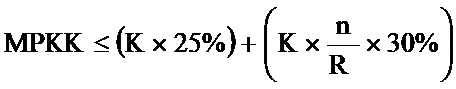 w którym poszczególne symbole oznaczają:MPKK - maksymalną wysokość pozaodsetkowych kosztów kredytu,K - całkowitą kwotę kredytu,n - okres spłaty wyrażony w dniach,R - liczbę dni w roku.2.  Pozaodsetkowe koszty kredytu w całym okresie kredytowania nie mogą być wyższe od całkowitej kwoty kredytu.3.  Pozaodsetkowe koszty kredytu wynikające z umowy o kredyt konsumencki nie należą się w części przekraczającej maksymalne pozaodsetkowe koszty kredytu obliczone w sposób określony w ust. 1 lub całkowitą kwotę kredytu.Art.  36b.  [Koszty kredytu w przypadku odroczenia spłaty zadłużenia] W przypadku odroczenia spłaty zadłużenia wynikającego z umowy o kredyt konsumencki w okresie 120 dni od dnia wypłaty tego kredytu:1) całkowitą kwotę kredytu dla celów ustalenia maksymalnej wysokości pozaodsetkowych kosztów kredytu, o której mowa w art. 36a, stanowi kwota udzielonego i wypłaconego kredytu, którego spłata została następnie odroczona;2) do pozaodsetkowych kosztów kredytu dolicza się wszystkie koszty i opłaty, które kredytobiorca jest obowiązany ponieść w związku z odroczeniem spłaty kredytu, naliczone w okresie 120 dni od dnia wypłaty kredytu.Art.  36c.  [Koszty kredytu w przypadku udzielenia kolejnych kredytów przed dokonaniem spłaty kredytu wcześniejszego] W przypadku udzielenia przez kredytodawcę konsumentowi, który nie dokonał pełnej spłaty kredytu, kolejnych kredytów w okresie 120 dni od dnia wypłaty pierwszego z kredytów:1) całkowitą kwotę kredytu, dla celów ustalenia maksymalnej wysokości pozaodsetkowych kosztów kredytu, o której mowa w art. 36a, stanowi kwota pierwszego z kredytów;2) pozaodsetkowe koszty kredytu obejmują sumę pozaodsetkowych kosztów wszystkich kredytów udzielonych w tym okresie.Art.  36d.  [Wyłączenie stosowania przepisów] Przepisów art. 36a-36c nie stosuje się do:1) kredytu w rachunku oszczędnościowo-rozliczeniowym konsumenta, prowadzonym przez kredytodawcę, o którym mowa w art. 5 pkt 2a lit. a i b;2) umowy o kartę kredytową, o której mowa w art. 2 pkt 34 rozporządzenia Parlamentu Europejskiego i Rady (UE) nr 2015/751 z dnia 29 kwietnia 2015 r. w sprawie opłat interchange w odniesieniu do transakcji płatniczych realizowanych w oparciu o kartę (Dz. Urz. UE L 123 z 19.05.2015, str. 1), o ile kredytodawca jest jednocześnie wydawcą karty kredytowej.Art.  37.  [Harmonogram spłaty kredytu] 1.  W przypadku umowy o kredyt konsumencki zawartej na czas określony, przez cały czas jej obowiązywania, konsument ma prawo do otrzymania, na wniosek, w każdym czasie bezpłatnie harmonogramu spłaty.2.  Harmonogram, o którym mowa w ust. 1, zawiera:1) określenie terminu, wysokości raty kredytu z wyodrębnieniem jej poszczególnych składników, w szczególności kapitału, odsetek oraz wszelkich innych kosztów kredytu, które konsument jest zobowiązany ponieść;2) w przypadku umów o kredyt konsumencki, które przewidują możliwość zmiany stopy oprocentowania lub wszelkich innych kosztów kredytu - informacje, że dane zawarte w harmonogramie obowiązują do momentu zmiany stopy oprocentowania lub wszelkich innych kosztów kredytu składających się na wysokość raty kredytu.Art.  38.  [Wyciąg z rachunku. Zmiana wysokości stopy oprocentowania lub opłat] 1.  W czasie obowiązywania umowy o kredyt konsumencki w rachunku oszczędnościowo-rozliczeniowym konsument otrzymuje, na trwałym nośniku, wyciąg z tego rachunku, który w szczególności zawiera:1) wskazanie okresu objętego wyciągiem;2) informację o saldzie z poprzedniego wyciągu z rachunku oraz jego datę;3) kwoty i daty operacji dokonywanych na rachunku w okresie objętym wyciągiem;4) informację o aktualnym saldzie;5) stopę oprocentowania;6) informację o wysokości pobranych opłat;7) informację o kwocie minimalnej wymagalnej spłaty, o ile umowa ją przewiduje.2.  W przypadku zmiany wysokości stopy oprocentowania lub wysokości opłat w czasie obowiązywania umowy, o której mowa w ust. 1, konsument przed jej dokonaniem otrzymuje, na trwałym nośniku, informację o zmianie wysokości stopy oprocentowania lub wysokości opłat.3.  Informacja, o której mowa w ust. 2, określa termin zmiany stopy oprocentowania.4.  Strony mogą w umowie określić inny, niż wskazany w ust. 2, sposób informowania konsumenta o zmianie wysokości stopy oprocentowania kredytu konsumenckiego, jeżeli zgodnie z umową, o której mowa w ust. 1, wysokość stopy oprocentowania kredytu uzależniona jest od wysokości stopy referencyjnej.Art.  39.  [Znaczne przekroczenie salda] Jeżeli znaczne przekroczenie salda na rachunku oszczędnościowo-rozliczeniowym konsumenta utrzymuje się dłużej niż miesiąc, konsument otrzymuje niezwłocznie, na trwałym nośniku, informację o wysokości tego przekroczenia oraz o stopie oprocentowania zadłużenia przeterminowanego, warunkach jej zmiany oraz ewentualnych innych opłatach z tytułu zaległości w spłacie kredytu.Art.  40.  [Zmiana całkowitej kwoty kredytu] 1.  W przypadku zmiany całkowitej kwoty kredytu, w czasie obowiązywania umowy o kredyt konsumencki, konsument jest zobowiązany do przedstawienia, na żądanie kredytodawcy, dokumentów i informacji dotyczących jego aktualnej sytuacji finansowej.2.  W przypadku znacznego zwiększenia całkowitej kwoty kredytu kredytodawca jest zobowiązany do przeprowadzenia ponownej oceny zdolności kredytowej konsumenta, zgodnie z art. 9.Art.  41.  [Weksel lub czek] 1.  Weksel lub czek konsumenta wręczony kredytodawcy w celu spełnienia lub zabezpieczenia świadczenia wynikającego z umowy o kredyt konsumencki powinien zawierać klauzulę "nie na zlecenie" lub inną równoznaczną.2.  W razie przyjęcia przez kredytodawcę weksla lub czeku niezawierającego klauzuli "nie na zlecenie" i przeniesienia takiego weksla lub czeku na inną osobę, kredytodawca jest zobowiązany do naprawienia poniesionej przez konsumenta szkody przez zapłatę weksla lub czeku.3.  Przepis ust. 2 stosuje się również, gdy weksel lub czek znalazł się w posiadaniu innej osoby wbrew woli kredytodawcy.4.  Kredytodawca jest zobowiązany niezwłocznie po spełnieniu przez konsumenta świadczenia wynikającego z umowy o kredyt konsumencki zwrócić weksel konsumentowi.Art.  42.  [Wypowiedzenie umowy o kredyt odnawialny] 1.  Konsument ma prawo w każdym czasie, bez dodatkowych opłat, wypowiedzieć umowę o kredyt odnawialny; strony mogą w umowie określić termin wypowiedzenia tej umowy, który nie może być jednak dłuższy niż jeden miesiąc.2.  Jeżeli umowa o kredyt tak stanowi, kredytodawca ma prawo wypowiedzieć, na trwałym nośniku, umowę o kredyt odnawialny z zachowaniem co najmniej dwumiesięcznego okresu wypowiedzenia.Art.  43.  [Wypowiedzenie sankcyjne umowy o kredyt odnawialny] 1.  Jeżeli umowa o kredyt tak stanowi, kredytodawca ma prawo wypowiedzieć, na trwałym nośniku, konsumentowi prawo do dokonywania wypłat na podstawie umowy o kredyt odnawialny w przypadku niedotrzymania przez niego zobowiązań dotyczących warunków udzielenia tego kredytu określonych w umowie oraz negatywnej oceny zdolności kredytowej konsumenta.2.  Kredytodawca informuje konsumenta o wypowiedzeniu i jego przyczynach.3.  Jeżeli istnieje taka możliwość, kredytodawca przekazuje informacje, o których mowa w ust. 2, przed złożeniem oświadczenia o wypowiedzeniu prawa do dokonywania wypłat na podstawie umowy o kredyt odnawialny, chyba że przekazanie tych informacji jest zabronione na podstawie przepisów szczególnych.Art.  44.  [Przelew wierzytelności] 1.  Wyłączenie lub ograniczenie zarzutów przysługujących konsumentowi w razie przelewu wierzytelności z umowy o kredyt konsumencki jest bezskuteczne.2.  Kredytodawca zawiadamia konsumenta, na trwałym nośniku, o przelewie wierzytelności, chyba że konsument nadal ma spełniać świadczenie do rąk kredytodawcy.Art.  45.  [Sankcja kredytu darmowego] 1.  W przypadku naruszenia przez kredytodawcę art. 29 ust. 1, art. 30 ust. 1 pkt 1-8, 10, 11, 14-17, art. 31-33, art. 33a i art. 36a-36c konsument, po złożeniu kredytodawcy pisemnego oświadczenia, zwraca kredyt bez odsetek i innych kosztów kredytu należnych kredytodawcy w terminie i w sposób ustalony w umowie.2.  Jeżeli kredytodawca w umowie nie określił zasad i terminów spłaty kredytu, konsument zwraca kredyt w równych ratach, płatnych co miesiąc, od dnia zawarcia umowy.3.  Jeżeli umowa o kredyt konsumencki nie przewiduje terminu spłaty kredytu, konsument zwraca kredyt w terminie:1) pięciu lat - w przypadku kredytów konsumenckich do wysokości 80 000 zł;2) dziesięciu lat - w przypadku kredytów konsumenckich powyżej 80 000 zł.4.  W przypadkach, o których mowa w ust. 1, konsument ponosi koszty ustanowienia zabezpieczenia kredytu przewidziane w umowie.5.  Uprawnienie, o którym mowa w ust. 1, wygasa po upływie roku od dnia wykonania umowy.Art.  46.  (uchylony).Art.  47.  [Semidyspozytywność przepisów] Postanowienia umowne nie mogą wyłączać ani ograniczać uprawnień konsumenta przewidzianych w ustawie. W takich przypadkach stosuje się przepisy ustawy.Rozdział  4 Spłata kredytu przed terminemArt.  48.  [Uprawnienie do przedterminowej spłaty kredytu] 1.  Konsument ma prawo w każdym czasie do spłaty całości lub części kredytu przed terminem określonym w umowie.2.  Kredytodawca nie może uzależnić wcześniejszej spłaty kredytu od jego poinformowania przez konsumenta.Art.  49.  [Obniżenie całkowitego kosztu kredytu] 1.  W przypadku spłaty całości kredytu przed terminem określonym w umowie, całkowity koszt kredytu ulega obniżeniu o te koszty, które dotyczą okresu, o który skrócono czas obowiązywania umowy, chociażby konsument poniósł je przed tą spłatą.2.  W przypadku spłaty części kredytu przed terminem określonym w umowie, ust. 1 stosuje się odpowiednio.Art.  50.  [Prowizja od przedterminowej spłaty kredytu] 1.  Kredytodawca może zastrzec w umowie prowizję za spłatę kredytu przed terminem, pod warunkiem że ta spłata przypada na okres, w którym stopa oprocentowania kredytu jest stała, a kwota spłacanego w okresie dwunastu kolejnych miesięcy kredytu jest wyższa niż trzykrotność przeciętnego wynagrodzenia w sektorze przedsiębiorstw, ogłaszanego przez Prezesa Głównego Urzędu Statystycznego w Dzienniku Urzędowym Rzeczypospolitej Polskiej "Monitor Polski", z grudnia roku poprzedzającego rok spłaty kredytu.2.  Prowizja za spłatę kredytu przed terminem nie może przekraczać 1% spłacanej części kredytu, jeżeli okres między datą spłaty kredytu a terminem spłaty kredytu przekracza jeden rok.3.  W przypadku gdy okres, o którym mowa w ust. 2, nie przekracza jednego roku, prowizja za spłatę kredytu przed terminem nie może przekraczać 0,5% spłacanej części kwoty kredytu.4.  Prowizja, o której mowa w ust. 1-3, nie może być wyższa niż wysokość odsetek, które konsument byłby zobowiązany zapłacić w okresie między spłatą kredytu przed terminem, a uzgodnionym terminem zakończenia umowy, a także nie może być wyższa niż bezpośrednie koszty kredytodawcy związane z tą spłatą.Art.  51.  [Wyłączenie możliwości zastrzeżenia prowizji] Prowizja za spłatę kredytu przed terminem nie przysługuje kredytodawcy w przypadku umów:1) kredytu w rachunku oszczędnościowo-rozliczeniowym;2) w których spłata została dokonana zgodnie z umową ubezpieczenia zawartą w celu zabezpieczenia spłaty kredytu.Art.  52.  [Rozliczenie kredytu] Kredytodawca jest zobowiązany do rozliczenia z konsumentem kredytu w terminie 14 dni od dnia dokonania wcześniejszej spłaty kredytu w całości.Rozdział  5 Odstąpienie od umowy przez konsumentaArt.  53.  [Uprawnienie do odstąpienia od umowy] 1.  Konsument ma prawo, bez podania przyczyny, do odstąpienia od umowy o kredyt konsumencki w terminie 14 dni od dnia zawarcia umowy.2.  Jeżeli umowa o kredyt konsumencki nie zawiera elementów określonych w art. 30, konsument może odstąpić od umowy o kredyt konsumencki w terminie 14 dni od dnia dostarczenia wszystkich elementów wymienionych w art. 30.3.  Kredytodawca lub pośrednik kredytowy jest zobowiązany przy zawarciu umowy wręczyć konsumentowi, na trwałym nośniku, wzór oświadczenia o odstąpieniu od umowy, z oznaczeniem swojego imienia, nazwiska (nazwy) i adresu zamieszkania (siedziby).4.  Termin do odstąpienia od umowy jest zachowany, jeżeli konsument przed jego upływem złoży pod wskazany przez kredytodawcę lub pośrednika kredytowego adres oświadczenie o odstąpieniu od umowy.5.  Dla zachowania terminu, o którym mowa w ust. 4, jest wystarczające wysłanie oświadczenia przed jego upływem.Art.  54.  [Rozliczenie w razie odstąpienia od umowy] 1.  Konsument nie ponosi kosztów związanych z odstąpieniem od umowy o kredyt konsumencki, z wyjątkiem odsetek za okres od dnia wypłaty kredytu do dnia spłaty kredytu.2.  Konsument zwraca niezwłocznie kredytodawcy kwotę udostępnionego kredytu wraz z odsetkami, o których mowa w ust. 1, nie później niż w terminie 30 dni od dnia złożenia oświadczenia o odstąpieniu od umowy.3.  Dniem spłaty kredytu jest dzień przekazania środków pieniężnych kredytodawcy przez konsumenta.4.  W przypadku odstąpienia od umowy, o którym mowa w art. 53, kredytodawcy nie przysługują żadne inne opłaty, z wyjątkiem bezzwrotnych kosztów poniesionych przez niego na rzecz organów administracji publicznej.Art.  55.  [Rozszerzona skuteczność odstąpienia] Jeżeli z umową o kredyt związana jest usługa dodatkowa świadczona przez kredytodawcę lub osobę trzecią - na podstawie umowy między tą osobą a kredytodawcą - w przypadku skorzystania przez konsumenta z prawa do odstąpienia od umowy o kredyt - odstąpienie to jest skuteczne także wobec umowy o usługę dodatkową.Art.  56.  [Odstąpienie od umowy o kredyt wiązany] 1.  W przypadku odstąpienia przez konsumenta od umowy o kredyt wiązany, jeżeli spełnienie świadczenia przez kredytodawcę ma nastąpić na rzecz sprzedawcy lub usługodawcy, od którego konsument nabył towar lub usługę, konsument może odstąpić od umowy o kredyt konsumencki przez złożenie kredytodawcy lub pośrednikowi kredytowemu oświadczenia o odstąpieniu od umowy.2.  W przypadku, o którym mowa w ust. 1, sprzedawca lub usługodawca jest zobowiązany do zwrotu kredytodawcy spełnionego na jego rzecz świadczenia.3.  Kredytodawca przedstawia sprzedawcy lub usługodawcy kopię oświadczenia o odstąpieniu od umowy wraz z żądaniem zwrotu kredytu.4.  Konsument jest zobowiązany do zwrotu kredytodawcy odsetek należnych mu od dnia wydania towaru przez sprzedawcę lub rozpoczęcia świadczenia usług przez usługodawcę do dnia złożenia przez konsumenta oświadczenia o odstąpieniu od umowy, nie później jednak niż w terminie 30 dni od dnia złożenia tego oświadczenia.5.  W przypadku gdy towar został wydany konsumentowi przed upływem terminu do odstąpienia od umowy o kredyt konsumencki, a konsument skorzystał z tego prawa, sprzedawca zachowuje roszczenie o zapłatę przez konsumenta ceny, chyba że konsument niezwłocznie zwróci towar, a sprzedawca go przyjmie; w takim przypadku umowa o nabycie towaru wygasa. Warunki dotyczące przyjęcia przez sprzedawcę towaru określa umowa między sprzedawcą a konsumentem. W przypadku umowy o świadczenie usług konsument powinien zwrócić usługodawcy wynagrodzenie za świadczoną usługę.6.  Strony mogą postanowić, że wydanie towaru lub rozpoczęcie świadczenia usługi może nastąpić po upływie terminu odstąpienia od umowy o kredyt konsumencki, o którym mowa w art. 53 ust. 1.7.  Zakazane jest uzależnianie prawa do odstąpienia od umowy o kredyt konsumencki od zwrotu towaru przez konsumenta.8.  W przypadku odstąpienia konsumenta od umowy o kredyt wiązany, jeżeli spełnienie świadczenia przez kredytodawcę ma nastąpić na rzecz konsumenta, stosuje się przepisy art. 53 i art. 54.Art.  57.  [Odstąpienie od umowy podstawowej] Jeżeli konsument skorzystał z przyznanego mu, na podstawie odrębnych przepisów, prawa do odstąpienia od umowy na nabycie określonego towaru lub usługi, to odstąpienie konsumenta od tej umowy jest skuteczne także wobec umowy o kredyt wiązany.Art.  58.  [Odstąpienie od umowy zawartej na odległość] 1.  W przypadku odstąpienia od umowy o kredyt konsumencki zawartej na odległość lub poza lokalem przedsiębiorstwa stosuje się przepisy niniejszego rozdziału.2.  (uchylony).Art.  59.  [Roszczenie o wykonanie zobowiązania wobec kredytodawcy] 1.  Jeżeli sprzedawca lub usługodawca nie wykonał lub nienależycie wykonał zobowiązanie wobec konsumenta, a żądanie przez konsumenta wykonania tego zobowiązania nie było skuteczne, konsumentowi przysługuje prawo dochodzenia swoich roszczeń o wykonanie tego zobowiązania od kredytodawcy.2.  W przypadku, o którym mowa w ust. 1, odpowiedzialność kredytodawcy jest ograniczona do wysokości udzielonego konsumentowi kredytu.Rozdział  5a  Działalność instytucji pożyczkowych i rejestr instytucji pożyczkowych Art.  59a.  [Forma; kapitał zakładowy; wymagania co do członków organów; załączniki do wniosku o wpis do KRS] 1.  Instytucja pożyczkowa może prowadzić działalność wyłącznie w formie spółki z ograniczoną odpowiedzialnością albo spółki akcyjnej.2.  Minimalny kapitał zakładowy instytucji pożyczkowej wynosi 200 000 zł.3.  Kapitał zakładowy, o którym mowa w ust. 2, może być pokryty wyłącznie wkładem pieniężnym. Środki na pokrycie tego kapitału nie mogą pochodzić z kredytu, pożyczki, emisji obligacji lub ze źródeł nieudokumentowanych.4.  Członkiem zarządu, rady nadzorczej, komisji rewizyjnej lub prokurentem instytucji pożyczkowej może być wyłącznie osoba, która nie była prawomocnie skazana za przestępstwo przeciwko wiarygodności dokumentów, mieniu, obrotowi gospodarczemu, obrotowi pieniędzmi i papierami wartościowymi lub przestępstwo skarbowe.5.  Do wniosku o wpis do Krajowego Rejestru Sądowego dołącza się:1) zaświadczenie z Krajowego Rejestru Karnego o niekaralności za przestępstwo skarbowe dotyczące członków zarządu, rady nadzorczej i komisji rewizyjnej lub ich oświadczenia następującej treści: "Świadomy odpowiedzialności karnej za złożenie fałszywego oświadczenia wynikającej z art. 233 § 6 ustawy z dnia 6 czerwca 1997 r. - Kodeks karny oświadczam, że nie byłem skazany za przestępstwo skarbowe."; klauzula ta zastępuje pouczenie organu o odpowiedzialności karnej za składanie fałszywych zeznań;2) zaświadczenie z Krajowego Rejestru Karnego o niekaralności za przestępstwa określone w ust. 4 dotyczące prokurenta lub jego oświadczenie następującej treści: "Świadomy odpowiedzialności karnej za złożenie fałszywego oświadczenia wynikającej z art. 233 § 6 ustawy z dnia 6 czerwca 1997 r. - Kodeks karny oświadczam, że nie byłem skazany za przestępstwa, o których mowa w art. 59a ust. 4 ustawy z dnia 12 maja 2011 r. o kredycie konsumenckim."; klauzula ta zastępuje pouczenie organu o odpowiedzialności karnej za składanie fałszywych zeznań;3) oświadczenie, że spółka zamierza prowadzić działalność gospodarczą w zakresie udzielania kredytów konsumenckich jako instytucja pożyczkowa.Art.  59aa.  [Obowiązek uzyskania wpisu do rejestru instytucji pożyczkowych] 1.  Instytucja pożyczkowa może podjąć wykonywanie działalności po uzyskaniu wpisu do rejestru instytucji pożyczkowych.2.  Za dzień rozpoczęcia działalności przez instytucję pożyczkową uważa się dzień dokonania wpisu do rejestru instytucji pożyczkowych.Art.  59ab.  [Rejestr instytucji pożyczkowych] 1.  Rejestr instytucji pożyczkowych jest prowadzony przez Komisję Nadzoru Finansowego.2.  Rejestr instytucji pożyczkowych jest prowadzony w systemie teleinformatycznym i udostępniany na stronie internetowej Komisji Nadzoru Finansowego.Art.  59ac.  [Wpis do rejestru instytucji pożyczkowych] 1.  Komisja Nadzoru Finansowego dokonuje wpisu do rejestru instytucji pożyczkowych na wniosek podmiotu zamierzającego podjąć wykonywanie działalności instytucji pożyczkowej.2.  Wniosek, o którym mowa w ust. 1, zawiera:1) firmę spółki z ograniczoną odpowiedzialnością albo spółki akcyjnej;2) siedzibę spółki i adres;3) imiona i nazwiska oraz numery Powszechnego Elektronicznego Systemu Ewidencji Ludności (PESEL) członków zarządu;4) numer w rejestrze przedsiębiorców w Krajowym Rejestrze Sądowym;5) numer identyfikacji podatkowej (NIP).3.  Do wniosku, o którym mowa w ust. 1, załącza się zaświadczenie z Krajowego Rejestru Karnego o niekaralności członka zarządu, rady nadzorczej, komisji rewizyjnej lub prokurenta instytucji pożyczkowej w zakresie przestępstw, o których mowa w art. 59a ust. 4, oraz dokumenty potwierdzające spełnianie warunków, o których mowa w art. 59a ust. 1 i 2, przez podmiot ubiegający się o wpis do rejestru instytucji pożyczkowych.4.  Komisja Nadzoru Finansowego dokonuje wpisu do rejestru instytucji pożyczkowych w terminie 14 dni od dnia otrzymania wniosku, o którym mowa w ust. 1.Art.  59ad.  [Opłata za wpis lub za zmianę wpisu] 1.  Podmiot składający wniosek, o którym mowa w art. 59ac ust. 1, jest obowiązany wnieść opłatę w wysokości 600 zł.2.  Wniosek o zmianę wpisu w rejestrze instytucji pożyczkowych oraz wniosek o wykreślenie wpisu z rejestru instytucji pożyczkowych podlegają opłacie w wysokości 200 zł.3.  Koszty prowadzenia rejestru instytucji pożyczkowych pokrywane są z opłat, o których mowa w ust. 1 i 2.Art.  59ae.  [Dane w rejestrze instytucji pożyczkowych] Rejestr instytucji pożyczkowych zawiera:1) numer wpisu do rejestru;2) dane dotyczące instytucji pożyczkowej obejmujące:a) firmę,b) siedzibę i adres,c) numer w rejestrze przedsiębiorców,d) NIP.Art.  59af.  [Obowiązek informowania o zmianie danych objętych wpisem] Instytucja pożyczkowa informuje Komisję Nadzoru Finansowego o zmianie danych objętych wpisem do rejestru instytucji pożyczkowych niezwłocznie, nie później niż w terminie 7 dni od dnia zaistnienia tych zmian.Art.  59ag.  [Odmowa wpisu; wykreślenie wpisu] 1.  Komisja Nadzoru Finansowego odmawia wpisu do rejestru instytucji pożyczkowych, jeżeli podmiot ubiegający się o wpis do rejestru nie spełnia warunków, o których mowa w art. 59a.2.  Komisja Nadzoru Finansowego dokonuje niezwłocznie wykreślenia wpisu z rejestru dotyczącego podmiotu, który przestał spełniać warunki, o których mowa w art. 59a.Art.  59b.  [Udostępnianie informacji o konsumentach innym podmiotom] 1.  Instytucja pożyczkowa może udostępniać instytucji utworzonej na podstawie art. 105 ust. 4 ustawy z dnia 29 sierpnia 1997 r. - Prawo bankowe informacje w zakresie niezbędnym do oceny zdolności kredytowej konsumenta, o której mowa w art. 9, i analizy ryzyka kredytowego.2.  Udostępnianie informacji na podstawie ust. 1 może nastąpić, jeżeli instytucja pożyczkowa uzyskała upoważnienie konsumenta, którego dotyczą te dane, w postaci pisemnej lub w postaci elektronicznej utrwalonej na informatycznym nośniku danych w rozumieniu art. 3 pkt 1 ustawy z dnia 17 lutego 2005 r. o informatyzacji działalności podmiotów realizujących zadania publiczne (Dz. U. z 2019 r. poz. 700, 730 i 848). Upoważnienie określa zakres danych przeznaczonych do udostępnienia.3.  Po udostępnieniu danych konsumenta instytucja pożyczkowa obowiązana jest do informowania instytucji utworzonej na podstawie art. 105 ust. 4 ustawy z dnia 29 sierpnia 1997 r. - Prawo bankowe, która otrzymała te dane, o całkowitej spłacie zobowiązań, ich wygaśnięciu, o stwierdzeniu nieistnienia zobowiązania lub korekcie jego wysokości oraz o nowo powstałych zobowiązaniach i ich aktualizacji, w terminie 7 dni od wystąpienia okoliczności uzasadniających przekazanie informacji. Instytucja utworzona na podstawie art. 105 ust. 4 ustawy z dnia 29 sierpnia 1997 r. - Prawo bankowe obowiązana jest wprowadzić informacje, o których mowa w zdaniu poprzedzającym, do zbioru, w którym są one przetwarzane, w terminie nie dłuższym niż 7 dni od dnia ich otrzymania.Art.  59c.  [Tajemnica bankowa] 1.  Instytucja pożyczkowa i podmiot, o którym mowa w art. 59d, oraz osoby w nich zatrudnione, w tym na podstawie umowy o dzieło, umowy zlecenia lub innej umowy o podobnym charakterze, są obowiązane zachować w tajemnicy informacje stanowiące tajemnicę bankową, udostępnione zgodnie z art. 105 ust. 4 pkt 4 ustawy z dnia 29 sierpnia 1997 r. - Prawo bankowe. Przetwarzanie tych informacji przez instytucję pożyczkową i podmiot, o którym mowa w art. 59d, może być wykonywane wyłącznie w celu oceny zdolności kredytowej konsumenta, o której mowa w art. 9, i analizy ryzyka kredytowego.2.  Obowiązek, o którym mowa w ust. 1, trwa również po zaprzestaniu prowadzenia działalności jako instytucja pożyczkowa oraz po ustaniu stosunków prawnych, o których mowa w ust. 1.Art.  59d.  [Instytucje pożyczkowe z innych państw] 1.  Podmiot posiadający formę prawną spółki akcyjnej albo spółki z ograniczoną odpowiedzialnością, mający siedzibę na terytorium państwa będącego członkiem Unii Europejskiej innego niż Rzeczpospolita Polska, Konfederacji Szwajcarskiej lub państwa członkowskiego Europejskiego Porozumienia o Wolnym Handlu (EFTA) - strony umowy o Europejskim Obszarze Gospodarczym może prowadzić działalność jako instytucja pożyczkowa, jeżeli spełnia warunki, o których mowa w art. 59a ust. 2-4.2.  Minimalny kapitał zakładowy podmiotu, o którym mowa w ust. 1, oblicza się według kursu średniego ogłaszanego przez Narodowy Bank Polski, obowiązującego w dniu rozpoczęcia działalności jako instytucja pożyczkowa na terytorium Rzeczypospolitej Polskiej.Rozdział  5aa  Wpis do rejestru pośredników kredytowychArt.  59da.  [Wymagania wobec pośredników kredytowych] 1.  Pośrednik kredytowy może podjąć wykonywanie działalności pośrednictwa w zakresie kredytów konsumenckich po uzyskaniu wpisu w dziale drugim rejestru pośredników kredytowych, o którym mowa w art. 62 ust. 4 pkt 2 ustawy z dnia 23 marca 2017 r. o kredycie hipotecznym oraz o nadzorze nad pośrednikami kredytu hipotecznego i agentami (Dz. U. poz. 819 oraz z 2018 r. poz. 2245), zwanego dalej "rejestrem".2.  Pośrednikiem kredytowym może być wyłącznie:1) osoba fizyczna, która nie była prawomocnie skazana za przestępstwo przeciwko wiarygodności dokumentów, mieniu, obrotowi gospodarczemu, obrotowi pieniędzmi i papierami wartościowymi lub przestępstwo skarbowe;2) osoba prawna, której członkowie zarządu spełniają warunek, o którym mowa w pkt 1;3) spółka nieposiadająca osobowości prawnej, której wspólnicy albo członkowie zarządu spełniają warunek, o którym mowa w pkt 1.3.  Za dzień rozpoczęcia działalności pośrednictwa w zakresie kredytów konsumenckich uważa się dzień dokonania wpisu do rejestru.Art.  59db.  [Wpis do rejestru pośredników kredytowych] 1.  Komisja Nadzoru Finansowego dokonuje wpisu do rejestru na wniosek podmiotu zamierzającego podjąć wykonywanie działalności pośrednictwa w zakresie kredytów konsumenckich.2.  Wniosek, o którym mowa w ust. 1, zawiera:1) firmę przedsiębiorcy;2) siedzibę (miejsce zamieszkania) i adres przedsiębiorcy;3) imiona i nazwiska oraz numery PESEL członków zarządu - w przypadku przedsiębiorcy będącego osobą prawną;4) imiona i nazwiska oraz numery PESEL członków zarządu albo wspólników - w przypadku przedsiębiorcy będącego spółką nieposiadającą osobowości prawnej;5) numer w rejestrze przedsiębiorców albo w ewidencji działalności gospodarczej 3 ;6) NIP przedsiębiorcy.3.  Do wniosku, o którym mowa w ust. 1, dołącza się zaświadczenie z Krajowego Rejestru Karnego o niekaralności w zakresie przestępstw, o których mowa w art. 59da ust. 2 pkt 1.4.  Komisja Nadzoru Finansowego dokonuje wpisu do rejestru w terminie 14 dni od dnia otrzymania wniosku, o którym mowa w ust. 1.Art.  59dc.  [Opłata za wpis lub za zmianę wpisu] 1.  Podmiot składający wniosek, o którym mowa w art. 59db ust. 1, jest obowiązany wnieść opłatę w wysokości 600 zł.2.  Wniosek o zmianę wpisu w rejestrze oraz wniosek o wykreślenie wpisu z rejestru podlegają opłacie w wysokości 200 zł.3.  Koszty prowadzenia rejestru są pokrywane z opłat, o których mowa w ust. 1 i 2.Art.  59dd.  [Obowiązek informowania o zmianie danych objętych wpisem] Pośrednik kredytowy informuje Komisję Nadzoru Finansowego o zmianie danych objętych wpisem do rejestru niezwłocznie, nie później niż w terminie 7 dni od dnia zaistnienia tych zmian.Art.  59de.  [Odmowa wpisu; wykreślenie wpisu] 1.  Komisja Nadzoru Finansowego odmawia, w drodze decyzji administracyjnej, wpisu do rejestru, jeżeli podmiot ubiegający się o wpis do rejestru nie spełnia warunków, o których mowa w art. 59da ust. 2.2.  Komisja Nadzoru Finansowego dokonuje niezwłocznie wykreślenia wpisu z rejestru dotyczącego podmiotu, który przestał spełniać warunki, o których mowa w art. 59da ust. 2.Rozdział  5b  Przepisy karneArt.  59e.  [Niespełnienie wymogów stawianych instytucjom pożyczkowym] 1.  Kto, będąc kredytodawcą w rozumieniu art. 5 pkt 2a, nie spełnia warunków, o których mowa w art. 59a, podlega grzywnie do 500 000 złotych i karze pozbawienia wolności do lat 2.2.  Tej samej karze podlega, kto dopuszcza się czynu określonego w ust. 1, będąc członkiem zarządu podmiotu prowadzącego działalność w rozumieniu art. 5 pkt 2a lub osobą uprawnioną do jego reprezentacji.Art.  59f.  [Ujawnienie tajemnicy bankowej] Kto, będąc obowiązanym do zachowania w tajemnicy informacji, o których mowa w art. 59c ust. 1, ujawnia lub wykorzystuje te informacje niezgodnie z upoważnieniem określonym w ustawie, podlega grzywnie do 1 000 000 złotych i karze pozbawienia wolności do lat 3.Art.  59g.  [Nieprzekazanie informacji o wykonaniu zobowiązania lub innej jego zmianie] 1.  Kto, będąc do tego obowiązanym, nie przekazuje do instytucji utworzonej na podstawie art. 105 ust. 4 ustawy z dnia 29 sierpnia 1997 r. - Prawo bankowe informacji o całkowitym wykonaniu zobowiązania albo jego wygaśnięciu, stwierdzeniu nieistnienia zobowiązania albo korekcie jego wysokości oraz o nowo powstałych zobowiązaniach w terminie 7 dni od wystąpienia zdarzenia uzasadniającego przekazanie informacji, podlega grzywnie do 30 000 złotych.2.  Tej samej karze podlega, kto dopuszcza się czynu określonego w ust. 1, będąc członkiem zarządu podmiotu będącego kredytodawcą w rozumieniu art. 5 pkt 2a lub osobą uprawnioną do jego reprezentacji.Art.  59h.  [Prowadzenie działalności bez wpisu do rejestru instytucji pożyczkowych] Kto, będąc kredytodawcą w rozumieniu art. 5 pkt 2a, prowadzi działalność bez wymaganego wpisu do rejestru instytucji pożyczkowych, podlega grzywnie do 500 000 zł.Art.  59i.  [Prowadzenie działalności bez wpisu do rejestru pośredników kredytowych] Kto, będąc pośrednikiem kredytowym, prowadzi działalność w zakresie pośrednictwa kredytu konsumenckiego bez wymaganego wpisu do rejestru, podlega grzywnie do 100 000 zł.Rozdział  6 Zmiany w przepisach obowiązującychArt.  60.  W ustawie z dnia 20 maja 1971 r. - Kodeks wykroczeń (Dz. U. z 2010 r. Nr 46, poz. 275, z późn. zm.) w art. 138c: (zmiany pominięte).Art.  61.  W ustawie z dnia 14 grudnia 1995 r. o spółdzielczych kasach oszczędnościowo-kredytowych (Dz. U. z 1996 r. Nr 1, poz. 2, z późn. zm.) w art. 29 ust. 3 otrzymuje brzmienie: (zmiany pominięte).Art.  62.  W ustawie z dnia 29 sierpnia 1997 r. - Prawo bankowe (Dz. U. z 2002 r. Nr 72, poz. 665, z późn. zm.) wprowadza się następujące zmiany: (zmiany pominięte).Art.  63.  W ustawie z dnia 2 marca 2000 r. o ochronie niektórych praw konsumentów oraz o odpowiedzialności za szkodę wyrządzoną przez produkt niebezpieczny (Dz. U. Nr 22, poz. 271, z późn. zm.) wprowadza się następujące zmiany: (zmiany pominięte).Art.  64.  W ustawie z dnia 28 października 2002 r. o odpowiedzialności podmiotów zbiorowych za czyny zabronione pod groźbą kary (Dz. U. Nr 197, poz. 1661, z późn. zm.) w art. 16 w ust. 1 w pkt 1 lit. i otrzymuje brzmienie: (zmiany pominięte).Art.  65.  W ustawie z dnia 9 kwietnia 2010 r. o udostępnianiu informacji gospodarczych i wymianie danych gospodarczych (Dz. U. Nr 81, poz. 530, Nr 182, poz. 1228 i Nr 217, poz. 1427) w art. 2 w ust. 2 pkt 5 otrzymuje brzmienie: (zmiany pominięte).Rozdział  7 Przepisy przejściowe i końcoweArt.  66.  [Zasady intertemporalne] 1.  Do umów zawartych przed dniem wejścia w życie ustawy stosuje się przepisy dotychczasowe.2.  Konsument ma prawo do otrzymywania informacji na podstawie art. 36, art. 38 i art. 42-44, w przypadku umów o kredyt odnawialny zawartych przed dniem wejścia w życie ustawy oraz w przypadku zmiany tych umów.Art.  67.  [Uchylenie dotychczasowej ustawy] Traci moc ustawa z dnia 20 lipca 2001 r. o kredycie konsumenckim (Dz. U. poz. 1081, z późn. zm.).Art.  68.  [Termin wejścia w życie nowej ustawy] Ustawa wchodzi w życie po upływie 6 miesięcy od dnia ogłoszenia.ZAŁĄCZNIKI ZAŁĄCZNIK Nr  1  FORMULARZ INFORMACYJNY DOTYCZĄCY KREDYTU KONSUMENCKIEGOFORMULARZ INFORMACYJNY DOTYCZĄCY KREDYTU KONSUMENCKIEGO1. Imię, nazwisko (nazwa) i adres (siedziba) kredytodawcy lub pośrednika kredytowego2. Opis głównych cech kredytu3. Koszty kredytu4. Inne ważne informacje5. Dodatkowe informacje podawane w przypadku sprzedaży usług finansowych na odległość*Kredytodawca lub pośrednik kredytowy wypełnia odpowiednie pole, w przypadku gdy informacja dotyczy danego kredytu,lub wskazuje, że dana informacja tego rodzaju kredytu nie dotyczy.ZAŁĄCZNIK Nr  2  FORMULARZ INFORMACYJNY DOTYCZĄCY KREDYTU KONSUMENCKIEGO W RACHUNKU OSZCZĘDNOŚCIOWO-ROZLICZENIOWYMFORMULARZ INFORMACYJNY DOTYCZĄCY KREDYTU KONSUMENCKIEGO W RACHUNKUOSZCZĘDNOŚCIOWO-ROZLICZENIOWYM1. Imię, nazwisko (nazwa) i adres (siedziba) kredytodawcy lub pośrednika kredytowego2. Opis głównych cech kredytu3. Koszty kredytu4. Inne ważne informacje5. Inne ważne informacje dotyczące umowy o kredyt przewidującej odroczenie płatności lub zmianę sposobu spłaty, w przypadku gdykonsument jest w zwłoce ze spłatą zadłużenia wynikającego z umowy o kredyt6. Dodatkowe informacje podawane w przypadku sprzedaży usług finansowych na odległość*Kredytodawca lub pośrednik kredytowy wypełnia odpowiednie pole, w przypadku gdy informacja dotyczy danego kredytu, lub wskazu-zuje, że dana informacja tego rodzaju kredytu nie dotyczy.ZAŁĄCZNIK Nr  3  (uchylony).ZAŁĄCZNIK Nr  4  SPOSÓB OBLICZANIA RZECZYWISTEJ ROCZNEJ STOPY OPROCENTOWANIAgrafika1 Niniejsza ustawa dokonuje w zakresie swojej regulacji wdrożenia dyrektywy 2008/48/WE Parlamentu Europejskiego i Rady z dnia 23 kwietnia 2008 r. w sprawie umów o kredyt konsumencki oraz uchylającej dyrektywę Rady 87/102/EWG (Dz. Urz. UE L 133 z 22.05.2008, str. 66).2 Ustawa utraciła moc z dniem 25 grudnia 2014 r. na podstawie art. 52 pkt 1 ustawy z dnia 30 maja 2014 r. o prawach konsumenta (Dz.U.2014.827).3 Obecnie Centralna Ewidencja i Informacja o Działalności Gospodarczej określona w ustawie z dnia 6 marca 2018 r. o Centralnej Ewidencji i Informacji o Działalności Gospodarczej i Punkcie Informacji dla Przedsiębiorcy (Dz.U.2018.647), która weszła w życie z dniem 30 kwietnia 2018 r., na podstawie art. 202 ust. 2 ustawy z dnia 6 marca 2018 r. - Przepisy wprowadzające ustawę - Prawo przedsiębiorców oraz inne ustawy dotyczące działalności gospodarczej (Dz.U.2018.650), która weszła w życie z dniem 30 kwietnia 2018 r. Kredytodawca:Dane identyfikacyjne:(Adres, z którego ma korzystać konsument)Adres:(siedziba)Numer telefonu:(informacja ta ma charakter opcjonalny)Adres poczty elektronicznej:(informacja ta ma charakter opcjonalny)Numer faksu:(informacja ta ma charakter opcjonalny)Adres strony internetowej:(informacja ta ma charakter opcjonalny)Pośrednik kredytowy:*Dane identyfikacyjne:(Adres, z którego ma korzystać konsument)Adres:(siedziba)Numer telefonu:(informacja ta ma charakter opcjonalny)Adres poczty elektronicznej:(informacja ta ma charakter opcjonalny)Numer faksu:(informacja ta ma charakter opcjonalny)Adres strony internetowej:(informacja ta ma charakter opcjonalny)Rodzaj kredytuCałkowita kwota kredytuMaksymalna kwota/suma (jeżeli nie przewidziano mak-symalnej kwoty) wszystkich środków pieniężnych, którezostaną Panu/Pani udostępnioneTerminy i sposób wypłaty kredytuW jaki sposób i w jakim terminie otrzymaPan/Pani środki pieniężneCzas obowiązywania umowyZasady i terminy spłaty kredytu- będzie Pan/Pani musiał/a dokonać spłaty na następujących warunkach:- kwota, liczba i częstotliwość płatności rat kredytu konsumenckiego:- odsetki lub opłaty będą podlegać spłacie w następujący sposób:Całkowita kwota do zapłaty przez konsumentaJest to suma wszystkich środków pieniężnych,które kredytodawca udostępnia Panu/Pani, orazwszelkie koszty, które zobowiązany/a będziePan/Pani ponieść w związku z umową o kredyt(suma całkowitego kosztu kredytu i całkowitej kwoty kredytu)Kredyt wiązany lub w formie odroczonejpłatności*- opis towaru lub usługi:- cena:Wymagane zabezpieczenia kredytu*Zabezpieczenie, jakie będzie Pan/Pani musiał/aprzedstawić w związku z umową o kredyt- rodzaj zabezpieczenia kredytu:Informacja, czy umowa o kredyt przewidujegwarancję spłaty całkowitej kwoty kredytuwypłaconej na jej podstawie*Jeżeli zgodnie z postanowieniami umowy o kredyt płatnościdokonywane przez Pana/Panią nie są zaliczane do spłatycałkowitej kwoty kredytu, ale będą wykorzystywane dozgromadzenia kapitału przez okresy i na zasadach okreś-lonych w umowie o kredyt lub w umowie dodatkowej, toumowa o kredyt nie przewiduje gwarancji spłaty całkowi-tej kwoty kredytu wypłaconej na jej podstawie.Stopa oprocentowania kredytu oraz warunkijej zmiany-stopa oprocentowania kredytu:-stopa stała lub zmienna z podaniem stopy referencyjnej mającejzastosowanie do pierwotnej stopy oprocentowania:-wszystkie stosowane stopy procentowe w czasie obowiązywaniaumowy oraz ich okres stosowania:(Jeżeli umowa o kredyt przewiduje różne stopy oprocentowania w danychokresach obowiązywania umowy)Rzeczywista roczna stopa oprocentowaniaJest to całkowity koszt kredytu ponoszony przezkonsumenta, wyrażony jako wartość procentowacałkowitej kwoty kredytu w stosunku rocznymprzedstawiona, aby pomóc Panu/Paniw porównaniu oferowanych kredytów-rzeczywista roczna stopa oprocentowania:-reprezentatywny przykład:-założenia przyjęte do obliczenia rzeczywistej rocznej stopy oprocentowania:Obowiązek zawarcia umowy dodatkowejDo uzyskania kredytu lub do uzyskania go na oferowa-nych warunkach jest konieczne zawarcieprzez Pana/Panią umowy dodatkowej,w szczególności umowy ubezpieczenia lub innejumowy. Jeżeli koszty tych usług nie są znane kredytodaw-cy, to nie są one uwzględnione w rzeczywistej rocznejstopie oprocentowania.-obowiązek zawarcia umowy dodatkowej, w szczególności umowyubezpieczenia: tak/nie-rodzaj ubezpieczenia oraz jego koszt:-obowiązek skorzystania z usługi dodatkowej: tak/nie-rodzaj usługi dodatkowej oraz jej koszt:Koszty, które zobowiązany/a będzie Pan/Paniponieść w związku z umową o kredyt*Koszty prowadzenia jednego lub kilku rachunków w celudokonywania wpłat i wypłat środków pieniężnych*Koszty korzystania z instrumentów płatniczych (np. kartykredytowej)*Inne koszty, które konsument jest zobowiązany ponieśćw związku z umową*Warunki, na jakich koszty związane z umowąo kredyt mogą ulegać zmianie*Opłaty notarialne*Skutek braku płatnościBrak płatności może mieć dla Pani/Pana poważne kon-sekwencje (np. sprzedaż zajętych w toku postępowaniaegzekucyjnego rzeczy ruchomych lub nieruchomości)i może utrudnić otrzymanie kredytu. Skutki braku płatno-ści mogą być dla Pana/Pani następujące:-w przypadku braku lub opóźnienia płatności może Pan/Pani zostaćobciążony/a następującymi opłatami:-stopa oprocentowania zadłużenia przeterminowanego:Odstąpienie od umowyW terminie 14 dni od dnia zawarcia umowy maPan/Pani prawo do odstąpienia od umowy:tak/nieSpłata kredytu przed terminem określonymw umowieMa Pan/Pani prawo w każdym czasie do spłatycałości lub części kredytu przed terminem określonymw umowieo ile przewidziano w umowie – prowizja za spłatę kredytu przed terminem orazsposób jej ustalania:Uprawnienie kredytodawcy do zastrzeżenia prowizjiza spłatę kredytu przed terminem*w przypadku spłaty kredytu przed terminem określonym w umowie poniesiePan/Pani następujące koszty:Sprawdzenie w bazie danychJeżeli kredytodawca odmówi Panu/Pani udzielenia kredy-tu konsumenckiego na podstawie informacji zawartychw bazie danych, jest zobowiązany niezwłocznie przekazaćPanu/Pani bezpłatną informację o wynikach tego spraw-dzenia oraz wskazać bazę danych, w której tego spraw-dzenia dokonanozostał/a Pan/Pani sprawdzony/a w bazie danych:Prawo do otrzymania projektu umowy o kredytMa Pan/Pani prawo do otrzymania, na wniosek, bezpłat-nego projektu umowy o kredyt konsumencki, chyba żew chwili gdy zgłasza Pan/Pani takie żądanie, kredytodaw-ca nie wyraża woli zawarcia z Panem/Panią umowyma Pan/Pani prawo do bezpłatnego otrzymania egzemplarza projektu umowyo kredytCzas obowiązywania formularza*niniejsza informacja zachowuje ważność od doa) dane kredytodawcyKredytodawca/w stosownych przypadkachprzedstawiciel kredytodawcy w państwie członkow-skim, w którym Pani/Pan mieszka:*Dane identyfikacyjne:(Adres, z którego ma korzystać konsument)Adres:(siedziba)Numer telefonu:(informacja ta ma charakter opcjonalny)Adres poczty elektronicznej:(informacja ta ma charakter opcjonalny)Numer faksu:(informacja ta ma charakter opcjonalny)Adres strony internetowej:*(informacja ta ma charakter opcjonalny)Rejestr*(Wskazanie organu, który zarejestrował działalność kredytodawcy wrazz podaniem numeru w tym rejestrze)Organ nadzoru*b) dane dotyczące umowyOdstąpienie od umowy*-ma Pan/Pani prawo do odstąpienia od umowy: tak/nie-sposób odstąpienia od umowy:-adres, na który należy przekazać oświadczenie o odstąpieniu od umowy:-termin na skorzystanie z prawa do odstąpienia od umowy:-skutki nieskorzystania z prawa do odstąpienia od umowy:Wybór prawa właściwego*Do zawartej z Panem/Panią umowy o kredytbędzie miało zastosowanie prawo:Postanowienie umowy dotyczące wyboru prawa właś-ciwego lub właściwego sądu*(Wskazanie właściwego postanowienia umowy)Prawo właściwe dla zobowiązań pozaumownychwynikających z kontaktów handlowych mającychmiejsce przed zawarciem umowy:Język umowy/język komunikacji*-informacje i warunki umowy będą podawane w języku:-za Pana/Pani zgodą w okresie obowiązywania umowy o kredyt zamierzamy sięz Panem/Panią porozumiewać w języku:c) dane dotyczące odwołańPozasądowe rozstrzyganie sporów-przysługuje Panu/Pani prawo korzystania z pozasądowego rozstrzyganiasporów: tak/nie-zasady dostępu do procedury pozasądowego rozstrzygania sporówKredytodawca:Dane identyfikacyjne:(Adres, z którego ma korzystać konsument)Adres:(siedziba)Numer telefonu:(informacja ta ma charakter opcjonalny)Adres poczty elektronicznej:(informacja ta ma charakter opcjonalny)Numer faksu:(informacja ta ma charakter opcjonalny)Adres strony internetowej:(informacja ta ma charakter opcjonalny)Pośrednik kredytowy:*Dane identyfikacyjne:(Adres, z którego ma korzystać konsument)Adres:(siedziba)Numer telefonu:(informacja ta ma charakter opcjonalny)Adres poczty elektronicznej:(informacja ta ma charakter opcjonalny)Numer faksu:(informacja ta ma charakter opcjonalny)Adres strony internetowej:(informacja ta ma charakter opcjonalny)Rodzaj kredytuCałkowita kwota kredytuMaksymalna kwota/suma (jeżeli nie przewidziano mak-symalnej kwoty) wszystkich środków pieniężnych, którezostaną Panu/Pani udostępnioneCzas obowiązywania umowyPrawo kredytodawcy do żądania spłaty kredytuw dowolnym momencie*Będzie można żądać od Pana/Pani, w dowolnymmomencie, spłaty pełnej kwoty kredytuStopa oprocentowania kredytu oraz warunkijej zmiany–stopa oprocentowania kredytu:–stopa stała lub zmienna z podaniem stopy referencyjnejmającej zastosowanie do pierwotnej stopy oprocentowania:Koszty*Informacja o wszelkich kosztach, które zobowiązany/abędzie Pan/Pani ponieść w związkuz umową o kredyt, w szczególności o odsetkach,opłatach, prowizjach, podatkach, marżach orazkosztach usług dodatkowych–opłaty stosowane w czasie obowiązywania umowy:Warunki, na jakich koszty związane z umowąo kredyt mogą ulegać zmianie*Skutek braku płatnościSkutki braku płatności mogą być dla Pana/Pani następujące:–w przypadku braku lub opóźnienia płatności może Pan/Pani zostaćobciążony/a następującymi opłatami:–stopa oprocentowania zadłużenia przeterminowanego:Rozwiązanie umowy o kredytWarunki i sposób rozwiązania umowy o kredyt:Sprawdzenie w bazie danychJeżeli kredytodawca odmówi Panu/Pani udzielenia kredy-tu konsumenckiego na podstawie informacji zawartychw bazie danych, jest zobowiązany niezwłocznie przekazaćPanu/Pani bezpłatną informację o wynikach tego spraw-dzenia oraz wskazać bazę danych, w którejtego sprawdzenia dokonanoCzas obowiązywania formularza*Niniejsza informacja zachowuje ważność od doZasady i terminy spłaty kredytu–będzie Pan/Pani musiał/a dokonać spłaty na następujących warunkach:–reprezentatywny przykład wraz z kwotą, liczbą i częstotliwością płatności ratkredytu konsumenckiego:Całkowita kwota do zapłaty przez konsumentaSpłata kredytu przed terminem określonymw umowieMa Pan/Pani prawo w każdym czasie do spłatycałości lub części kredytu przed terminem określonymw umowieO ile przewidziano w umowie – prowizja za spłatę kredytu przed terminemoraz sposób jej ustalania:a) dane kredytodawcyKredytodawca/w stosownych przypadkachprzedstawiciel kredytodawcy w państwie członkow-skim, w którym Pani/Pan mieszka:*Dane identyfikacyjne:(Adres, z którego ma korzystać konsument)Adres:(siedziba)Numer telefonu:(informacja ta ma charakter opcjonalny)Adres poczty elektronicznej:(informacja ta ma charakter opcjonalny)Numer faksu:(informacja ta ma charakter opcjonalny)Adres strony internetowej:(informacja ta ma charakter opcjonalny)Rejestr*(Wskazanie organu, który zarejestrował działalność kredytodawcy wrazz podaniem numeru w tym rejestrze)Organ nadzoru*b) dane dotyczące umowyOdstąpienie od umowy*Ma Pan/Pani prawo do odstąpienia od umowyw terminie 14 dni:–tak/nie–sposób odstąpienia od umowy:–adres, na który należy przekazać oświadczenie o odstąpieniu od umowy:–termin na skorzystanie z prawa do odstąpienia od umowy:–skutki nieskorzystania z prawa do odstąpienia od umowy:Wybór prawa właściwego*Do zawartej z Panem/Panią umowy o kredytbędzie miało zastosowanie prawo:Postanowienie umowy dotyczące wyboru prawa właś-ciwego lub właściwego sądu*Wskazanie właściwego postanowienia umowy:Prawo właściwego dla zobowiązań pozaumownych wynikających z kontaktów handlowych mających miej-sce przed zawarciem umowy:Język umowy/język komunikacji*–informacje i warunki umowy będą podawane w języku:–za Pana/Pani zgodą w okresie obowiązywania umowy o kredyt zamierzamy się z Panem/Panią porozumiewać w języku:c) dane dotyczące odwołańPozasądowe rozstrzyganie sporów–przysługuje Panu/Pani prawo korzystania z pozasądowego rozstrzyganiasporów: tak/nie–zasady dostępu do procedury pozasądowego rozstrzygania sporów